РОССИЙСКАЯ ФЕДЕРАЦИЯСОВЕТ ДЕПУТАТОВ СЕЛЬСКОГО ПОСЕЛЕНИЯ ЗАВАЛЬНОВСКИЙ СЕЛЬСОВЕТ УСМАНСКОГО МУНИЦИПАЛЬНОГО РАЙОНА ЛИПЕЦКОЙ ОБЛАСТИРЕШЕНИЕ« 23 » сентября 2013 года 			с. Завальное			№ 48/139Об утверждении “Правил землепользования и застройки сельского поселения Завальновский сельсовет Усманского муниципального района Липецкой области ”В соответствии с Градостроительным кодексом Российской Федерации, Федеральным законом от 06.10.2003г. № 131-ФЗ  “ Об общих принципах организации местного самоуправления в Российской Федерации”, в целях создания условий для устойчивого развития сельского поселения Завальновский сельсовет Усманского муниципального района Липецкой области, эффективного землепользования и застройки, планировки территории, обеспечения прав и законных интересов физических и юридических лиц, руководствуясь Уставом сельского поселения Завальновский сельсовет Усманского муниципального района Липецкой области Российской Федерации, учитывая протокол публичных слушаний по проекту “ Правил землепользования и застройки сельского поселения Завальновский сельсовет Усманского муниципального района Липецкой области ” и заключение о результатах публичных слушаний, Совет депутатов сельского поселения Завальновский сельсоветРЕШИЛ:1.Утвердить «Правила землепользования и застройки сельского поселения Завальновский сельсовет Усманского муниципального района Липецкой области Российской Федерации»2.Направить вышеуказанный нормативный правовой акт главе сельского поселения Завальновский сельсовет для подписания и обнародования.3.Разместить материалы Правил землепользования и застройки сельского поселения в течении 10 дней после утверждения в Федеральной государственной системе территориального планирования www.minregion.ru и на официальном сайте администрации Усманского района usadminr@usman.lipetsk.ru4.Настоящее решение вступает в силу со дня его принятия.Председатель Совета депутатов сельского поселения Завальновский сельсоветЮ.В.БУБНОВРОССИЙСКАЯ ФЕДЕРАЦИЯЛипецкая областьг. ЛипецкОткрытое акционерное общество «Проектный институт “ «ЛИПЕЦКГРАЖДАНПРОЕКТ»Генеральный план и правила землепользования и застройки сельского поселения Завальновский сельсовет Усманского муниципального района Липецкой области Российской ФедерацииТом IIПравила землепользования и застройки сельского поселения Завальновский сельсовет Усманского муниципального района Липецкой области Российской Федерации 12806Заместитель директора по производствуИ.В. ПоздняковаГлавный инженер проектаГ.Б. Ботова 2012Состав градостроительной документации территориального планированияГрафическая часть. Том III:Содержание тома II:Авторский коллектив:Правила землепользования и застройки сельского поселения Завальновский сельсовет Усманского муниципального района Липецкой области являются нормативным правовым актом, принятым в соответствии с Градостроительным кодексом Российской Федерации, Земельным кодексом Российской Федерации, Федеральным законом «Об общих принципах организации местного самоуправления в Российской Федерации», иными законами и иными нормативными актами Российской Федерации, законами и иными нормативными правовыми актами Липецкой области, Уставом сельского поселения Завальновский сельский совет, генеральным планом сельского поселения, а также с учетом положений иных актов и документов, определяющих основные направления социально-экономического и градостроительного развития сельского поселения, охраны его культурного наследия, окружающей среды и рационального использования природных ресурсов. Часть I Порядок применения правил землепользования и застройки1 Положение о регулировании землепользования и застройки органами местного самоуправленияСтатья 1.1 Основные понятия, используемые в правилах землепользования и застройкиВ правилах землепользования и застройки сельского поселения Завальновский сельсовет Усманского муниципального района Липецкой области (далее - Правила) используются следующие понятия:акт приемки объекта капитального строительства – оформленный в соответствии с требованиями гражданского законодательства документ, подписанный застройщиком (заказчиком) и исполнителем (подрядчиком, генеральным подрядчиком) работ по строительству,реконструкции, удостоверяющий, что обязательства исполнителя (подрядчика, генерального подрядчика) перед застройщиком (заказчиком) выполнены, результаты работ соответствуют градостроительному плану земельного участка, утвержденной проектной документации, требованиям технических регламентов, и иным условиям договора и что застройщик (заказчик) принимает выполненные исполнителем (подрядчиком, генеральным подрядчиком) работы;1арендаторы земельных участков – лица, владеющие и пользующиеся земельными участками по договору аренды, договору субаренды;2береговая полоса – полоса земли вдоль береговой линии водного объекта, предназначенная для общего пользования;блокированный жилой дом - здание квартирного типа, состоящее из двух и более квартир, разделенных между собой стенами без проемов (брандмауэрами), каждая из таких квартир имеет доступ на отдельный земельный участок с выходом на территорию общего пользования (улицу, проезд);виды разрешенного использования недвижимости – виды использования, осуществлять которые на земельных участках и в расположенных на них объектах недвижимости разрешено при соблюдении требований, установленных настоящим и иными нормативными правовыми актами, техническими нормативными документами;водоохранными зонами являются территории, которые примыкают к береговой линии морей, рек, ручьев, каналов, озер, водохранилищ и на которых устанавливается специальный режим осуществления хозяйственной и иной деятельности в целях предотвращения загрязнения, засорения, заиления указанных водных объектов и истощения их вод, а также сохранения среды обитания водных биологических ресурсов и других объектов животного и растительного мира;3высота здания, строения, сооружения – расстояние по вертикали, измеренное от проектной отметки земли до наивысшей точки плоской крыши здания или до наивысшей точки конька скатной крыши здания, до наивысшей точки строения, сооружения; может устанавливаться в составе градостроительного регламента применительно к соответствующей территориальной зоне, обозначенной на карте градостроительного зонирования;4___________________1 	«Рекомендации по подготовке правил землепользования и застройки», утвержденные руководителем Федерального агентства по строительству и жилищно-коммунальному хозяйству, выполненные в рамках мероприятий по реализации ГК РФ по заказу Росстроя Фондом «Институт экономики города», «Фондом «Градостроительные реформы», 2006 г., стр. 1832 	ЗК РФ, ст. 53 	Водный кодекс РФ, ст. 65, п. 14	«Рекомендации по подготовке правил землепользования и застройки», утвержденные руководителем Федерального агентства по строительству и жилищно-коммунальному хозяйству, выполненные в рамках мероприятий по реализации ГК РФ по заказу Росстроя Фондом «Институт экономики города», «Фондом «Градостроительные реформы», 2006 г., стр. 183градостроительная деятельность – деятельность по развитию территории муниципального образования, осуществляемая в виде территориального планирования, градостроительного зонирования, планировки территории, архитектурно-строительного проектирования, строительства, капитального ремонта, реконструкции объектов капитального строительства;5градостроительное зонирование – зонирование территории муниципального образования в целях определения территориальных зон и установления градостроительных регламентов;6градостроительная документация по планировке территории – документация, разработанная в целях обеспечения устойчивого развития территории, выделения элементов планировочной структуры (кварталов, микрорайонов и иных элементов, установление границ земельных участков, на которых расположены объекты капитального строительства, границ земельных участков, предназначенных для строительства и размещения линейных объектов (проект планировки территории, проект межевания территории и градостроительные планы земельных участков);7градостроительный план земельного участка – документ, подготавливаемый и утверждаемый в составе документации по планировке территории, содержащий информацию о границах и разрешенном использовании земельного участка, используемый для установления на местности границ земельного участка, впервые выделенного посредством планировки территории из состава государственных, муниципальных земель, принятия решений о предоставлении физическим и юридическим лицам прав на земельный участок, об изъятии, в том числе путем выкупа, о резервировании земельного участка, его части для муниципальных нужд, разработки проектной документации для строительства, выдачи разрешения на строительство, выдачи разрешения на ввод объекта в эксплуатацию; применительно к ранее сформированным земельным участкам с определенными в установленном порядке границами градостроительные планы земельных участков подготавливаются в виде отдельного документа;8градостроительный регламент - устанавливаемые в пределах границ соответствующей территориальной зоны виды разрешенного использования земельных участков, равно как всего, что находится над и под поверхностью земельных участков и используется в процессе их застройки и последующей эксплуатации объектов капитального строительства, предельные (минимальные и (или) максимальные) размеры земельных участков и предельные параметры разрешенного строительства, реконструкции объектов капитального строительства, а также ограничения использования земельных участков и объектов капитального строительства;9______________________5	ГК РФ, ст. 16	ГК РФ, ст. 17	ГК РФ, ст. 41, п. 1, п. 58	«Рекомендации по подготовке правил землепользования и застройки», утвержденные руководителем Федерального агентства по строительству и жилищно-коммунальному хозяйству, выполненные в рамках мероприятий по реализации ГК РФ по заказу Росстроя Фондом «Институт экономики города», «Фондом «Градостроительные реформы», 2006 г., стр. 1839	ГК РФ, ст. 1документы территориального планирования - документы территориального планирования по определению назначения территории исходя из совокупности социальных, экономических, экологических и иных факторов в целях обеспечения устойчивого развития территории, развитие инженерной, транспортной и социальной инфраструктур, обеспечение учета интересов граждан и их объединений, муниципального образования;10земельный участок как объект земельных отношений – часть поверхности земли (в том числе почвенный слой), границы, которой описаны и удостоверены в установленном порядке. Земельный участок может быть делимым и неделимым. Делимым является земельный участок, который может быть разделен на части, каждая из которых после раздела образует самостоятельный земельный участок, разрешенное использование которого может осуществляться без перевода его в состав земель иной категории, за исключением случаев, установленных федеральными законами;11застройщик – физическое или юридическое лицо, обеспечивающее на принадлежащем ему земельном участке строительство, реконструкцию, капитальный ремонт объектов капитального строительства, а также выполнение инженерных изысканий, подготовку проектной документации для их строительства, реконструкции, капитального ремонта;12заказчик – физическое или юридическое лицо, которое уполномочено застройщиком представлять его интересы при подготовке и осуществлении строительства, реконструкции, в том числе обеспечивает от имени застройщика заключение договоров с исполнителями, подрядчиками, осуществление контроля на стадии выполнения и приемки работ;13землевладельцы – лица, владеющие и пользующиеся земельными участками на праве пожизненного наследуемого владения;14землепользователи – лица, владеющие и пользующиеся земельными участками на праве постоянного (бессрочного) пользования или на праве срочного безвозмездного пользования;15зоны с особыми условиями использования территорий – охранные, санитарно-защитные, зоны охраны объектов культурного наследия (памятников истории и культуры) народов Российской Федерации (далее - объекты культурного наследия), водоохранные зоны, зоны охраны источников питьевого водоснабжения, зоны охраняемых объектов, иные зоны, устанавливаемые в соответствии с законодательством Российской Федерации;16____________________________________10	ГК РФ, ст. 9, п. 111	ЗК РФ, ст. 6, п. 212	ГК РФ, ст. 113	«Рекомендации по подготовке правил землепользования и застройки», утвержденные руководителем Федерального агентства по строительству и жилищно-коммунальному хозяйству, выполненные в рамках мероприятий по реализации ГК РФ по заказу Росстроя Фондом «Институт экономики города», «Фондом «Градостроительные реформы», 2006 г., стр. 18314	ЗК РФ, ст. 5	15	ЗК РФ, ст. 516	ГК РФ, ст. 1зона регулирования застройки и хозяйственной деятельности – территория, в пределах которой устанавливается режим использования земель, ограничивающий строительство и хозяйственную деятельность, определяются требования к реконструкции существующих зданий и сооружений;17зоны охраны объектов культурного наследия – территории с особыми условиями использования, регулируемыми законодательством об объектах культурного наследия, границы которых (за исключением границ зон охраны особо ценных объектов культурного наследия народов Российской Федерации и объектов культурного наследия, включенных в Список всемирного наследия), режимы использования земель и градостроительные регламенты в границах данных зон утверждаются на основании проекта зон охраны объекта культурного наследия в отношении объектов культурного наследия местного (муниципального) значения – в порядке, установленном законами субъектов Российской Федерации. В состав зон охраны объектов культурного наследия входят: охранная зона, зона регулирования застройки и хозяйственной деятельности и зона охраняемого природного ландшафта;18изменение недвижимости – изменение вида (видов) использования земельного участка, или зданий, строений, сооружений на нем, а также изменение их параметров (включая изменение размеров земельного участка) при подготовке и осуществлении строительства, реконструкции, перемещения или сноса существующих зданий, строений, сооружений;19инженерная, транспортная и социальная инфраструктуры – комплекс сооружений и коммуникаций транспорта, связи, инженерного оборудования, а также объектов социального и культурно-бытового обслуживания населения, обеспечивающий устойчивое развитие и функционирование города;20информационные системы обеспечения градостроительной деятельности – организованный в соответствии с требованиями Градостроительного кодекса РФ систематизированный свод документированных сведений о развитии территории, застройке, о земельных участках, об объектах капитального строительства и иных необходимых для осуществления градостроительной деятельности сведений;21__________________17	ФЗ «Об объектах культурного наследия (памятниках истории и культуры) народов Российской Федерации», п. 218	ФЗ «Об объектах культурного наследия (памятниках истории и культуры) народов Российской Федерации», п. 219	«Рекомендации по подготовке правил землепользования и застройки», утвержденные руководителем Федерального агентства по строительству и жилищно-коммунальному хозяйству, выполненные в рамках мероприятий по реализации ГК РФ по заказу Росстроя Фондом «Институт экономики города», «Фондом «Градостроительные реформы», 2006 г., стр. 18520	«Рекомендации по подготовке правил землепользования и застройки», утвержденные руководителем Федерального агентства по строительству и жилищно-коммунальному хозяйству, выполненные в рамках мероприятий по реализации ГК РФ по заказу Росстроя Фондом «Институт экономики города», «Фондом «Градостроительные реформы», 2006 г., стр. 18521	ГК РФ, ст. 56, п. 1государственный кадастровый учет (инвентаризация) (далее также – учет) объекта недвижимости – описание и индивидуализация объекта недвижимого имущества (земельного участка, здания, сооружения, жилого или нежилого помещения), в результате чего он получает такие характеристики, которые позволяют однозначно выделить его из других объектов недвижимого имущества. Учет объекта недвижимого имущества сопровождается присвоением ему кадастрового номера;22комиссия по землепользованию и застройке – коллегиальный консультативный орган при главе исполнительного органа власти местного самоуправления, который наделяется правом подготовки рекомендации по результатам публичных слушаний;коэффициент строительного использования земельного участка – отношение суммарной общей площади всех зданий, строений, сооружений на земельном участке (существующих и тех, которые могут быть построены дополнительно) к площади земельного участка. Суммарная общая площадь зданий, строений, сооружений, которые разрешается построить на земельном участке, определяется умножением значения коэффициента на показатель площади земельного участка;23красные линии – линии, которые обозначают существующие, планируемые (изменяемые, вновь образуемые) границы территорий общего пользования, границы земельных участков, на которых расположены линии электропередачи, линии связи (в том числе линейно-кабельные сооружения), трубопроводы, автомобильные дороги, железнодорожные линии и другие подобные сооружения (далее – линейные объекты);24линии градостроительного регулирования – красные линии; границы земельных участков; линии, обозначающие минимальные отступы построек от границ земельных участков (включая линии регулирования застройки); границы зон действия публичных сервитутов вдоль инженерно-технических коммуникаций, границы зон изъятия, в том числе путем выкупа, резервирования земельных участков, зданий, строений, сооружений для государственных или муниципальных нужд; границы санитарно-защитных, водоохранных и иных зон ограничений использования земельных участков, зданий строений, сооружений;25________________________22	№ 122-ФЗ «О государственной регистрации прав на недвижимое имущество и сделок с ним», ст. 123	Рекомендации по подготовке правил землепользования и застройки», утвержденные руководителем Федерального агентства по строительству и жилищно-коммунальному хозяйству, выполненные в рамках мероприятий по реализации ГК РФ по заказу Росстроя Фондом «Институт экономики города», «Фондом «Градостроительные реформы», 2006 г., стр. 18524	ГК РФ, ст. 125	Рекомендации по подготовке правил землепользования и застройки», утвержденные руководителем Федерального агентства по строительству и жилищно-коммунальному хозяйству, выполненные в рамках мероприятий по реализации ГК РФ по заказу Росстроя Фондом «Институт экономики города», «Фондом «Градостроительные реформы», 2006 г., стр. 186линии регулирования застройки – линии, устанавливаемые в документации по планировке территории (в том числе в градостроительных планах земельных участков) по красным линиям, или с отступом от красных линий и предписывающие расположение внешних контуров проектируемых зданий, строений, сооружений;26многоквартирный жилой дом – совокупность двух и более квартир, имеющих самостоятельные выходы на земельный участок, прилегающий к жилому дому, либо в помещения общего пользования в таком доме;межевание объектов землеустройства – работы по установлению на местности границ муниципального образования, границ земельных участков с закреплением таких границ межевыми знаками и описанию их местонахождения. Межевание объектов землеустройства осуществляется на основе сведений государственного земельного кадастра, землеустроительной, градостроительной и иной связанной с использованием, охраной и перераспределением земель документации;27недвижимое имущество (недвижимость) – права, на которое подлежат государственной регистрации в соответствии с Федеральным законом «О государственной регистрации прав на недвижимое имущество и сделок с ним», - земельные участки, участки недр и все объекты, которые связаны с землей так, что их перемещение без несоразмерного ущерба их назначению невозможно, в том числе здания, сооружения, жилые и нежилые помещения, предприятия как имущественные комплексы;28объект капитального строительства – здание, строение, сооружение, объекты, строительство которых не завершено (далее – объекты незавершенного строительства), за исключением временных построек, киосков, навесов и других подобных построек;29ограничения (обременения) – наличие установленных законом или уполномоченными органами в предусмотренном законом порядке условий, запрещений, стесняющих правообладателя при осуществлении права собственности либо иных вещных прав на конкретный объект недвижимого имущества (сервитута, ипотеки, доверительного управления, аренды, ареста имущества и других);30________________________26	Рекомендации по подготовке правил землепользования и застройки», утвержденные руководителем Федерального агентства по строительству и жилищно-коммунальному хозяйству, выполненные в рамках мероприятий по реализации ГК РФ по заказу Росстроя Фондом «Институт экономики города», «Фондом «Градостроительные реформы», 2006 г., стр. 18627	ФЗ «О землеустройстве», ст. 1728	№ 122-ФЗ «О государственной регистрации прав на недвижимое имущество и сделок с ним», ст. 129	ГК РФ, ст. 130	№ 122-ФЗ «О государственной регистрации прав на недвижимое имущество и сделок с ним», ст. 1отклонения от правил – санкционированное в порядке, установленном настоящими Правилами, для конкретного земельного участка отступление от предельных параметров разрешенного строительства – высоты построек, процента застройки участка, отступов построек от границ участка и т.д., обусловленное невозможностью использовать участок в соответствии с настоящими Правилами по причине его малого размера, неудобной конфигурации, неблагоприятных инженерно-геологических и иных характеристик;31организационный комитет – коллегиальный орган, созданный в целях подготовки и проведения публичных слушаний, в состав которого входят отдельные должностные лица органов местного самоуправления, заинтересованные жители муниципального образования;32правила землепользования и застройки – документ градостроительного зонирования, который утверждается нормативными правовыми актами органов местного самоуправления, и в котором устанавливаются территориальные зоны, градостроительные регламенты, порядок применения такого документа и порядок внесения в него изменений;33 подрядчик – физическое или юридическое лицо, осуществляющее по договору с застройщиком (заказчиком) работы по строительству, реконструкции зданий, строений, сооружений, их частей;34проектная документация представляет собой документацию, содержащую материалы в текстовой форме и в виде карт (схем) и определяющую архитектурные, функционально-технологические, конструктивные и инженерно-технические решения для обеспечения строительства, реконструкции объектов капитального строительства, их частей, капитального ремонта, если при его проведении затрагиваются конструктивные и другие характеристики надежности и безопасности объектов капитального строительства;35процент застройки участка – выраженный в процентах показатель градостроительного регламента, показывающий, какая максимальная часть площади каждого земельного участка, расположенного в соответствующей территориальной зоне, может быть занята зданиями, строениями и сооружениями;36______________________31	Рекомендации по подготовке правил землепользования и застройки», утвержденные руководителем Федерального агентства по строительству и жилищно-коммунальному хозяйству, выполненные в рамках мероприятий по реализации ГК РФ по заказу Росстроя Фондом «Институт экономики города», «Фондом «Градостроительные реформы», 2006 г., стр. 18632	Положение «О публичных слушаниях», раздел 6 настоящих Правил33	ГК РФ, ст. 134	Рекомендации по подготовке правил землепользования и застройки», утвержденные руководителем Федерального агентства по строительству и жилищно-коммунальному хозяйству, выполненные в рамках мероприятий по реализации ГК РФ по заказу Росстроя Фондом «Институт экономики города», «Фондом «Градостроительные реформы», 2006 г., стр. 18635	ГК РФ, ст. 48, п. 236	Рекомендации по подготовке правил землепользования и застройки», утвержденные руководителем Федерального агентства по строительству и жилищно-коммунальному хозяйству, выполненные в рамках мероприятий по реализации ГК РФ по заказу Росстроя Фондом «Институт экономики города», «Фондом «Градостроительные реформы», 2006 г., стр. 187публичный сервитут – право ограниченного общественного пользования земельным участком. Публичный сервитут устанавливается законом или иным нормативным правовым актом органа местного самоуправления на основе документации по планировке территории и правил застройки и землепользования, в случаях, если это необходимо для обеспечения интересов государства, местного самоуправления или местного населения, без изъятия земельных участков. Установление публичного сервитута осуществляется с учетом результатов общественных слушаний;37 прибрежная защитная полоса – территория, устанавливаемая в границе водоохраной зоны, для которой вводятся дополнительные ограничения хозяйственной и иной деятельности;38публичные слушания – форма реализации населением муниципального образования права на участие в обсуждении проектов муниципальных правовых актов по вопросам местного значения;39разрешение на строительство представляет собой документ, подтверждающий соответствие проектной документации требованиям градостроительного плана земельного участка и дающий застройщику право осуществлять строительство, реконструкцию объектов капитального строительства, а также их капитальный ремонт, за исключением случаев, предусмотренных Градостроительным кодексом;40разрешение на ввод объекта в эксплуатацию представляет собой документ, который удостоверяет выполнение строительства, реконструкции, капитального ремонта объекта капитального строительства в полном объеме в соответствии с разрешением на строительство, соответствие построенного, реконструированного, отремонтированного объекта капитального строительства градостроительному плану земельного участка и проектной документации;41разрешенное использование земельных участков и иных объектов недвижимости – использование недвижимости в соответствии с градостроительным регламентом, а также публичными сервитутами;42реконструкция – изменение параметров объектов капитального строительства, их частей (высоты, количества этажей (далее – этажность), площади, показателей производственной мощности, объема) и качества инженерно-технического обеспечения;43строительство – создание зданий, строений, сооружений (в том числе на месте сносимых объектов капитального строительства);44________________________37	ЗК РФ, ст. 23, п. 238	Водный кодекс РФ, ст. 65, п. 240	ГК РФ, ст. 51, п. 141	ГК РФ, ст. 55, п. 142	Рекомендации по подготовке правил землепользования и застройки», утвержденные руководителем Федерального агентства по строительству и жилищно-коммунальному хозяйству, выполненные в рамках мероприятий по реализации ГК РФ по заказу Росстроя Фондом «Институт экономики города», «Фондом «Градостроительные реформы», 2006 г., стр. 18743	ГК РФ, ст. 144	ГК РФ, ст. 1собственники земельных участков – лица, являющиеся собственниками земельных участков;45сервитут - право ограниченного пользования чужим объектом недвижимого имущества, например, для похода, прокладки и эксплуатации необходимых коммуникаций и иных нужд, которые не могут быть обеспечены без установления сервитута. Сервитут как вещное право на здание, сооружение, помещение может существовать вне связи с пользованием земельным участком. Для собственника недвижимого имущества, в отношении прав которого установлен сервитут, последний выступает в качестве обременения;46сформированный участок – это такой участок, применительно к которому подготовлен проект границ земельного участка, установлены его границы на местности, определено разрешенное использование и технические условия подключения запланированных к строительству объектов к сетям инженерно-технического обеспечения. Сформированные земельные участки проходят государственный кадастровый учет, после чего они могут стать объектами оборота, т.е. могут быть предоставлены из состава государственных, муниципальных земель частным лицам (ГК РФ, ст. 30);территориальные зоны – зоны, для которых в правилах землепользования и застройки определены границы и установлены градостроительные регламенты;47территории общего пользования – территории, которыми беспрепятственно пользуется неограниченный круг лиц (в том числе площади, улицы, проезды, набережные скверы, бульвары);48технические регламенты – документы, которые приняты международным договором Российской Федерации, ратифицированным в порядке, установленном законодательством Российской Федерации, или федеральным законом, или указом Президента Российской Федерации, или постановлением Правительства Российской Федерации, и устанавливают обязательные для применения и исполнения требования к объектам технического регулирования (продукции, в том числе зданиям, строениям и сооружениям, процессам производства, эксплуатации, хранения, перевозки, реализации и утилизации); до принятия технических регламентов действуют нормативные технические документы в части не противоречащие законодательству о техническом регулировании;49_______________________45	ЗК РФ, ст. 546	№ 122-ФЗ «О государственной регистрации прав на недвижимое имущество и сделок с ним», ст. 147	ГК РФ, ст. 148	ГК РФ, ст. 149	Рекомендации по подготовке правил землепользования и застройки», утвержденные руководителем Федерального агентства по строительству и жилищно-коммунальному хозяйству, выполненные в рамках мероприятий по реализации ГК РФ по заказу Росстроя Фондом «Институт экономики города», «Фондом «Градостроительные реформы», 2006 г., стр. 188устойчивое развитие территорий – обеспечение при осуществлении градостроительной деятельности безопасности и благоприятных условий жизнедеятельности человека, ограничение негативного воздействия хозяйственной и иной деятельности на окружающую среду и обеспечение охраны и рационального использования природных ресурсов в интересах настоящего и будущего поколений;50участник публичных слушаний – заинтересованный житель муниципального образования, должностное лицо органа местного самоуправления, председатель общественного объединения, действующего на территории муниципального образования;51функциональные зоны – зоны, для которых документами территориального планирования определены границы и функциональное назначение.52Статья 1.2 Правовые основания введения, назначение и область применения Правил землепользования и застройки1.2.1 Настоящие Правила выполнены в соответствии с Градостроительным кодексом Российской Федерации, Земельным кодексом Российской Федерации, иными законами и нормативными правовыми актами Российской Федерации, Липецкой области, сельского поселения Завальновский сельский совет вводят систему регулирования землепользования и застройки, которая основана на градостроительном зонировании – делении всей территории в границах муниципального образования на территориальные зоны с установлением для каждой из них единого градостроительного регламента по видам и предельным параметрам разрешенного использования земельных участков в границах этих территориальных зон, для: защиты прав граждан и обеспечения равенства прав физических и юридических лиц в процессе реализации отношений, возникающих по поводу землепользования и застройки; обеспечения открытой информации о правилах и условиях использования земельных участков, осуществления на них строительства и реконструкции; подготовке документов для передачи прав на земельные участки, находящиеся в государственной и муниципальной собственности, физическим и юридическим лицам для осуществления строительства, реконструкции объектов недвижимости; контроля соответствия градостроительным регламентам проектной документации, завершенных строительством объектов и их последующего использования.Правила подготовлены на основании решений генерального плана сельского поселения, который является основным документом, определяющим долгосрочную стратегию его градостроительного развития и условия формирования среды жизнедеятельности._______________________50	ГК РФ, ст. 151	Положение «О публичных слушаниях», раздел 6 настоящих Правил52	ГК РФ, ст. 1Правила землепользования и застройки устанавливают градостроительные требования к планированию развития территории сельского поселения Завальновский сельсовет Усманского муниципального района Липецкой области, порядок осуществления градостроительной деятельности на территории сельского поселения, регулируют порядок строительного изменения объектов недвижимости, определяют полномочия, права и обязанности участников процесса градостроительных преобразований.1.2.2 Правила разрабатываются в целях:1) создания условий для устойчивого развития территории муниципального образования, сохранения окружающей среды и объектов культурного наследия;2) создания условий для планировки территории муниципального образования;3) обеспечения прав и законных интересов физических и юридических лиц, в том числе правообладателей земельных участков и объектов капитального строительства;4) создания условий для привлечения инвестиций, в том числе путем предоставления возможности выбора наиболее эффективных видов разрешенного использования земельных участков и объектов капитального строительства;531.2.3 Настоящие Правила регламентируют деятельность по:1) проведению градостроительного зонирования территории сельского поселения и установлению градостроительных регламентов по видам и предельным параметрам разрешенного использования земельных участков, иных объектов недвижимости;2) разделению территории на земельные участки для закрепления ранее возникших, но неоформленных прав на них (включая права на земельные участки многоквартирных домов), а также для упорядочения планировочной организации территории населенных пунктов, ее дальнейшего строительного освоения и преобразования;3) предоставлению прав на земельные участки, подготовленные посредством планировки территории и сформированные из состава государственных, муниципальных земель физическим и юридическим лицам;4) подготовке градостроительных оснований для принятия решений о резервировании и изъятии земельных участков для реализации государственных и муниципальных нужд;5) предоставлению разрешений на строительство, разрешений на ввод в эксплуатацию вновь построенных, реконструированных объектов;6) контролю за использованием и строительными изменениями объектов недвижимости, применению штрафных санкций в случаях и порядке, установленных законодательством;_____________________________________53	ГК РФ, ст. 30, п. 17) обеспечению открытости и доступности для физических и юридических лиц информации о землепользовании и застройке, а также их участия в принятии решений по этим вопросам посредством публичных слушаний;8) внесению изменений в настоящие Правила, включая изменение состава градостроительных регламентов, в том числе путем его дополнения применительно к различным территориальным зонам;549) обеспечению баланса интересов землепользователей, с одной стороны, и сельского поселения, с другой, создавая тем самым систему гарантий через определенный диапазон разрешенной деятельности в пределах каждой учетной единицы территории.551.2.4 Правила действуют на территории сельского поселенияНастоящие Правила застройки обязательны для органов государственной власти (в части соблюдения градостроительных регламентов), органов сельского самоуправления, граждан и юридических лиц, должностных лиц, осуществляющих и контролирующих градостроительную деятельность и земельные отношения на территории поселения, а также судебных органов как основание для разрешения споров по вопросам землепользования и застройки.561.2.5 Настоящие Правила применяются наряду с:1) техническими регламентами и иными обязательными требованиями, установленными в соответствии с законодательством в целях обеспечения безопасности жизни и здоровья людей, надежности и безопасности зданий, строений и сооружений, сохранения окружающей природной среды и объектов культурного наследия;2) иными нормативными правовыми актами Завальновского сельского поселения по вопросам регулирования землепользования и застройки. Указанные акты применяются в части, не противоречащей настоящим Правилам.1.2.6 Принятые до введения в действие настоящих Правил, нормативные правовые акты местного уровня по вопросам землепользования и застройки применяются в части, не противоречащей настоящими Правилами._____________________________________54	Рекомендации по подготовке правил землепользования и застройки», утвержденные руководителем Федерального агентства по строительству и жилищно-коммунальному хозяйству, выполненные в рамках мероприятий по реализации ГК РФ по заказу Росстроя Фондом «Институт экономики города», «Фондом «Градостроительные реформы», 2006 г., стр. 18955	Областная целевая программа «Разработка градостроительной документации о территориальном планировании развития Липецкой области и ее населенных пунктов на 2005-2009 г.г.»56 Рекомендации по подготовке правил землепользования и застройки», утвержденные руководителем Федерального агентства по строительству и жилищно-коммунальному хозяйству, выполненные в рамках мероприятий по реализации ГК РФ по заказу Росстроя Фондом «Институт экономики города», «Фондом «Градостроительные реформы», 2006 г., стр. 1901.2.7 Дополнения и изменения в Правила вносятся в случаях и в порядке, предусмотренных раздела 5 настоящих Правил.Статья 1.3 Состав и структура Правил застройки1.3.1 Правила включают в себя:1) порядок их применения и внесения изменений в указанные правила;2) карту градостроительного зонирования; 3) градостроительные регламенты.1.3.2 Порядок применения Правил и внесения в них изменений включает в себя обязательные положения:1) о регулировании землепользования и застройки органами местного самоуправления;2) об изменении видов разрешенного использования земельных участков и объектов капитального строительства физическими и юридическими лицами;3) о подготовке документации по планировке территории органами местного самоуправления;4) о проведении публичных слушаний по вопросам землепользования и застройки;5) о внесении изменений в Правила.Кроме того, в Правила включены дополнительные разделы:- формирование земельных участков как объектов недвижимости при их предоставлении для строительства;- требования к проектированию и строительству отдельных элементов застройки сельского поселения.1.3.3 На карте градостроительного зонирования функциональные зоны, определенные генеральным планом, уточняются в своих границах и дифференцируются на территориальные подзоны в соответствии с типом застройки, экологическими требованиями и ограничениями, другими градостроительными параметрами.На карте в обязательном порядке отображаются границы зон с особыми условиями использования территорий, границы территорий объектов культурного наследия.Границы территориальных зон устанавливаются по:- линиям магистралей, улиц, проездов, разделяющим транспортные потоки противоположных направлений;- красным линиям;- границам земельных участков;- границе населенного пункта;- естественным границам природных объектов;- иным границам.1.3.4 В градостроительном регламенте в отношении земельных участков и объектов капитального строительства, расположенных в пределах соответствующей территориальной зоны, указываются:1) виды разрешенного использования земельных участков и объектов капитального строительства;2) предельные (минимальные и (или) максимальные) размеры земельных участков и предельные параметры разрешенного строительства, реконструкции объектов капитального строительства;3) ограничения использования земельных участков и объектов капитального строительства, устанавливаемые в соответствии с законодательством Российской Федерации.57Статья 1.4 Градостроительные регламенты и их применениеРешения по землепользованию и застройке принимаются в соответствии с документами территориального планирования, включая генеральный план сельского поселения Завальновский сельсовет Усманского муниципального района Липецкой области с учетом его корректировки на момент разработки настоящих Правил, документацией по планировке территории и на основе установленных настоящими Правилами градостроительных регламентов.1.4.1 Градостроительным регламентом определяется правовой режим земельных участков, равно как всего, что находится над и под поверхностью земельных участков и используется в процессе их застройки и последующей эксплуатации объектов капитального строительства.1.4.2 Градостроительные регламенты устанавливаются с учетом:1) строительства в границах территориальной зоны;2) возможности сочетания в пределах одной территориальной зоны различных видов существующего и планируемого использования земельных участков и объектов капитального строительства;3) функциональных зон и характеристик их планируемого развития, определенных документами территориального планирования муниципального образования;4) видов территориальных зон;_____________________________________57	ГК РФ, ст. 305) требований охраны объектов культурного наследия, а также особо охраняемых природных территорий, иных природных объектов.1.4.3 Действие градостроительного регламента распространяется в равной мере на все земельные участки и объекты капитального строительства, расположенные в пределах границ территориальной зоны, обозначенной на карте градостроительного зонирования независимо от форм собственности.1.4.4 Градостроительный регламент в части видов разрешенного использования недвижимости включает:- основные виды разрешенного использования недвижимости, которые, при условии соблюдения технических регламентов (а до принятия технических регламентов – строительных норм и стандартов безопасности, правил пожарной безопасности, требований гражданской обороны и предупреждения чрезвычайных ситуаций, иных обязательных требований) не могут быть запрещены;- вспомогательные виды разрешенного использования, допустимые только в качестве дополнительных по отношению к основным видам разрешенного использования и условно разрешенным видам использования и осуществляемые совместно с ними;- условно разрешенные виды использования, требующие получения разрешения, которое принимается по результатам специального согласования, проводимого, в том числе, с применением процедур публичных слушаний. Основные и вспомогательные виды разрешенного использования земельных участков и объектов капитального строительства их правообладателями выбираются самостоятельно без дополнительных разрешений и согласований.1.4.5 Использование земельных участков, на которые действие градостроительных регламентов не распространяется или для которых градостроительные регламенты не устанавливаются, определяется уполномоченными органами местного самоуправления в соответствии с федеральными законами.1.4.6 Земельные участки или объекты капитального строительства, виды разрешенного использования, предельные (минимальные и (или) максимальные) размеры и предельные параметры которых не соответствуют градостроительному регламенту, могут использоваться без установления срока приведения их в соответствие с градостроительным регламентом, за исключением случаев, если использование таких земельных участков и объектов капитального строительства опасно для жизни или здоровья человека, для окружающей среды, объектов культурного наследия.1.4.7 Реконструкция указанных в подпункте 1.4.6 настоящего пункта объектов капитального строительства может осуществляться только путем приведения таких объектов в соответствие с градостроительным регламентом или путем уменьшения их несоответствия предельным параметрам разрешенного строительства, реконструкции. Изменение видов разрешенного использования указанных земельных участков и объектов капитального строительства может осуществляться путем приведения их в соответствие с видами разрешенного использования земельных участков и объектов капитального строительства, установленными градостроительным регламентом.1.4.8 В случае, если использование указанных в подпункте 1.4.6 настоящего пункта земельных участков и объектов капитального строительства продолжается и опасно для жизни или здоровья человека, для окружающей среды, объектов культурного наследия, в соответствии с федеральными законами может быть наложен запрет на использование таких земельных участков и объектов.58Статья 1.5 Открытость и доступность информации о землепользовании и застройке1.5.1 Правила землепользования и застройки подлежат опубликованию в порядке, установленном для официального опубликования муниципальных правовых актов, иной официальной информации, и размещаются на официальном сайте сельского поселения, в сети «Интернет».591.5.2 Настоящие Правила, включая все входящие в их состав картографические и иные документы, являются открытыми для всех физических и юридических лиц, а также должностных лиц.Администрация Завальновского сельского поселения обеспечивает возможность ознакомиться с настоящими Правилами всем желающим путем:- публикации Правил;- помещения Правил в сети «Интернет»;- создания условий для ознакомления с настоящими Правилами в полном комплекте входящих в их состав картографических и иных документов в органе местного самоуправления, уполномоченного в области градостроительной деятельности, иных органах и организациях, причастных к регулированию землепользования и застройки в план сельское поселение;___________________________________58	ГК РФ, ст. 3659	ГК РФ, ст. 32, п. 3- предоставления органом, уполномоченном в области градостроительной деятельности, физическим и юридическим лицам выписок из настоящих Правил, а также необходимых копий, в том числе копий картографических документов и их фрагментов, характеризующих условия землепользования и застройки применительно к отдельным земельным участкам и их массивам (кварталам, микрорайонам).Стоимость указанных услуг не может превышать стоимость затрат на изготовление копий соответствующих материалов.Физические и юридические лица имеют право участвовать в принятии решений по вопросам землепользования и застройки в соответствии с законодательством и в порядке, установленном раздела 4 настоящих Правил.Статья 1.6 Полномочия органов местного самоуправления в области градостроительных отношений1.6.1 Структуру органов местного самоуправления, согласно Уставу сельского поселения Завальновский сельский совет, составляют:- Совет депутатов сельского поселения Завальновский сельский совет (Далее – Завальновский сельский совет);- Глава администрации сельского поселения Завальновский сельский совет (Далее – Глава сельского поселения);- Администрация сельского поселения Завальновский сельский совет (Далее – администрация сельского поселения);- Контрольный орган сельского поселения - контрольно-счетная комиссия;- Муниципальная избирательная комиссия.1.6.2 Регулировать и контролировать землепользование и застройку уполномочены: отдел архитектуры и градостроительства Усманского района, комитет по реформированию ЖКХ и градостроительной деятельности администрации Усманского района; территориальный отдел Управления Роснедвижимость по Липецкой области и филиал отдела ФГУ «ЗКП» (кадастровый учет).1.6.3 К полномочиям органов местного самоуправления Завальновского сельского поселения в области градостроительной деятельности относятся:1) подготовка и утверждение документации территориального планирования сельского поселения;2) утверждение местных нормативов градостроительного проектирования сельского поселения;3) утверждение правил землепользования и застройки сельского поселения;4) утверждение подготовленной на основании документов территориального планирования документации по планировке территории;5) выдача разрешений на строительство, разрешений на ввод объектов в эксплуатацию при осуществлении строительства, реконструкции, капитального ремонта объектов капитального строительства, расположенных на территории сельского поселения;6) принятие решений о развитии застроенных территорий;607) информирование населения о возможном или предстоящем предоставлении земельных участков для строительства.61Также к вопросам местного значения Завальновского сельского поселения относится резервирование и изъятие, в том числе путем выкупа земельных участков в границах сельского поселения для муниципальных нужд, осуществление земельного контроля за использованием земель сельского поселения.621.6.4 К полномочиям органов местного самоуправления относится распоряжение земельными участками, государственная собственность на которые не разграничена.631.6.5 В соответствии с законами, иными нормативными правовыми актами к органам, уполномоченным регулировать и контролировать землепользование и застройку в части соблюдения настоящих Правил относятся соответствующие структурные подразделения администрации района, в рамках своей компетенции осуществляют отраслевые органы администрации района и территориальные органы областных органов государственного контроля и надзора, а при их отсутствии – областные органы государственного контроля и надзора.Статья 1.7 Полномочия органов местного самоуправления в сфере обеспечении и применения правил землепользования и застройки1.7.1 По вопросам применения настоящих Правил органы, уполномоченные регулировать и контролировать землепользование и застройку:- по запросу Комиссии предоставляют заключения по вопросам, связанным с проведением публичных слушаний;________________________60	ГК РФ, с. 8, п. 161ЗК РФ ст. 31, п. 362ФЗ № 131 ст. 14, п. 2063ФЗ № 53 ст. 2, п. 1- участвуют в регулировании и контролировании землепользования и застройки в соответствии с законодательством, настоящими Правилами и на основании Положений об этих органах.1.7.2 По вопросам применения настоящих Правил в обязанности органа местного самоуправления, уполномоченного в области градостроительной деятельности входит:1) подготовка для Главы сельского поселения, сельского совета депутатов, комиссии регулярных (не реже одного раза в год) докладов о реализации и применении Правил, включающих соответствующий анализ и предложения по совершенствованию Правил путем внесения в них изменений, в том числе в части дополнения состава и установления значений предельных параметров разрешенного строительства применительно к различным территориальным зонам;2) участие в подготовке документов по предоставлению физическим и юридическим лицам земельных участков для использования существующих зданий, строений, сооружений, а также для строительства, реконструкции;3) согласование документации по планировке территории на соответствие законодательству, настоящим Правилам;4) подготовка градостроительных планов земельных участков в качестве самостоятельных документов в соответствии со статьей 5.7 настоящих Правил;5) выдача разрешений на строительство, выдача разрешений на ввод объектов в эксплуатацию;6) предоставление по запросу Комиссии заключений, материалов для проведения публичных слушаний, а также заключений по вопросам специальных согласований, отклонений от Правил до выдачи разрешения на строительство;7) организация и ведение муниципальной информационной системы обеспечения градостроительной деятельности, включая сведения о состоянии инженерно-технической инфраструктуры, санитарно-эпидемиологической, экологической обстановке, состоянии фонда застройки;8) ведение карты градостроительного зонирования, внесение в нее утвержденных в установленном порядке изменений;9) предоставление заинтересованным лицам информации, которая содержится в Правилах и утвержденной документации по планировке территории;10) другие обязанности, выполняемые в соответствии с законодательством.Статья 1.8 Комиссия по землепользованию и застройке1.8.1 Одновременно с принятием решения о подготовке проекта правил землепользования и застройки главой администрации сельского поселения утверждаются состав и порядок деятельности комиссии по подготовке проекта и реализации правил землепользования и застройки (далее – Комиссия).64Орган местного самоуправления осуществляет проверку проекта правил землепользования и застройки, представленного Комиссией, на соответствие требованиям технических регламентов генеральному плану сельского поселения.65Комиссия является постоянно действующим консультативным органом при главе сельского поселения и формируется для обеспечения реализации настоящих Правил.Комиссия:- рассматривает заявление на предоставление земельных участков для строительства, требующих получения специальных согласований в порядке статьи 4.4 настоящих Правил;- рассматривает заявления на изменения видов использования существующих объектов недвижимости, требующих получения специальных согласований в порядке статьи 4.4 настоящих Правил;- проводит публичные слушания в порядке, определяемом уставом сельского поселения Завальновский сельский совет и нормативными правовыми актами местного уровня;- подготавливает главе администрации Завальновского сельского поселения заключения по результатам публичных слушаний, в том числе содержащие предложения о предоставлении специальных согласований и разрешений на отклонения от Правил, предложения по досудебному урегулированию споров в связи с обращениями физических и юридических лиц по поводу решений органов администрации сельского поселения, касающихся вопросов землепользования и застройки;- организует подготовку предложений о внесении изменений в Правила по процедурам в порядке раздела 5 настоящих Правил, а также проектов нормативных правовых актов, иных документов, связанных с реализацией и применением Правил.Председателем Комиссии назначается руководитель органа местного самоуправления, уполномоченного в области градостроительной деятельности.По должности в состав Комиссии входят руководители структурных подразделений администрации сельского поселения, обладающих полномочиями по социально-экономическому и территориальному планированию, регулированию землепользования и застройки.Заседания Комиссии ведет ее председатель или заместитель председателя. Итоги каждого заседания Комиссии оформляются подписанным председателем и секретарем протоколом. Протоколы заседаний Комиссии являются открытыми для всех заинтересованных лиц.66_______________________64ГК РФ, ст. 31, п. 665ГК РФ, ст. 31, п. 966	Рекомендации по подготовке правил землепользования и застройки», утвержденные руководителем Федерального агентства по строительству и жилищно-коммунальному хозяйству, выполненные в рамках мероприятий по реализации ГК РФ по заказу Росстроя Фондом «Институт экономики города», «Фондом «Градостроительные реформы», 2006 г., стр. 201Статья 1.9 Правила застройки как основа для принятия решений по застройке и землепользованию1.9.1 Настоящие Правила застройки являются основанием для обеспечения прав и законных интересов физических и юридических лиц, в том числе правообладателей земельных участков и объектов капитального строительства.1.9.2 Соблюдение установленного настоящими Правилами порядка использования и застройки территории сельского поселения обеспечивается органами исполнительной власти:- при выдаче разрешений на отклонение от предельных параметров разрешенного строительства, реконструкции объектов капитального строительства;- при выдаче разрешений на строительство;- при выдаче разрешений на ввод объектов в эксплуатацию;- при контроле объектов градостроительной деятельности в процессе их использования;- при выдаче разрешений на условно разрешенный вид использования земельного участка, объекта капитального строительства;- при подготовке и принятии решений о разработке документации по планировке территории;- при согласовании технических заданий на разработку проектов планировки и проектов межевания территорий;- при подготовке и выдаче заинтересованным физическим и юридическим лицам градостроительных планов земельных участков.2 Положение об изменении видов разрешенного использования земельных участков и объектов капитального строительстваСтатья 2.1 Виды разрешенного использования земельных участков и объектов капитального строительстваПрименительно к каждой территориальной зоне устанавливаются виды разрешенного использования земельных участков и объектов капитального строительства.67Виды разрешенного использования – виды деятельности, осуществление которых на земельном участке и в расположенных на нем объектах разрешено при соблюдении иных установленных в соответствии с законодательством требований, включая сервитуты.____________________________________67	ГК РФ, ст. 37, п. 22.1.1 Разрешенным считается такое использование недвижимости, которое соответствует:- градостроительным регламентам по видам разрешенного использования недвижимости для соответствующей зоны, обозначенной на карте градостроительного зонирования;- обязательным требованиям надежности и безопасности объектов, содержащимся в строительных, противопожарных, иных нормах и правилах;- публичным сервитутам, иным документально зафиксированным ограничениям на использование недвижимости (включая договоры об установлении сервитутов, иные документы).Списки разрешенного использования включают те виды деятельности, которые не конфликтуют между собой, не нарушают интересов соседства и не приводят к снижению стоимости соседней недвижимости или к осложнению деятельности (проживания) на соседнем участке.Виды разрешенного использования земельных участков и объектов капитального строительства включают:1)основные виды разрешенного использования;2)условно разрешенные виды использования;3)вспомогательные виды разрешенного использования.68- Основные виды разрешенного использования недвижимости – те, которые при условии соблюдения строительных норм и стандартов безопасности, правил пожарной безопасности, иных обязательных требований не могут быть запрещены.- Условно разрешенные виды использования – те виды использования, для которых необходимо получение специальных согласований посредством публичных слушаний в порядке, установленном правилами землепользования и застройки.- Вспомогательные виды разрешенного использования – допустимые только в качестве дополнительных видов по отношению к основным видам разрешенного использования и условно разрешенным видам использования и осуществляемые совместно с ними. При отсутствии на земельном участке основного вида использования сопутствующий вид использования не разрешается.2.1.3 Основные и вспомогательные виды разрешенного использования земельных участков и объектов капитального строительства правообладателями земельных участков и объектов капитального строительства, за исключением органов государственной власти, органов местного самоуправления, государственных и муниципальных учреждений, государственных и муниципальных унитарных предприятий, выбираются самостоятельно без дополнительных разрешений и согласований.69____________________________________68	ГК РФ, ст. 37, п. 169	ГК РФ, ст. 37, п. 4Для условно разрешенных видов использования необходимо получение специальных согласований в порядке публичных слушаний.Виды использования недвижимости, отсутствующие в списках разрешенных, являются неразрешенными для соответствующей зоны и не могут быть разрешены, в том числе и по процедурам специальных согласований посредством публичных слушаний.Для каждой зоны устанавливаются, как правило, несколько видов разрешенного использования недвижимости.Инженерно-технические объекты, сооружения и коммуникации, обеспечивающие реализацию разрешенного использования для отдельных земельных участков (электро-, водообеспечение, канализование, телефонизация и т.д.), являются всегда разрешенными при условии соответствия строительным и противопожарным нормам и правилам, технологическим стандартам безопасности.Объекты, сооружения, предназначенные для инженерно-технического обеспечения функционирования объектов недвижимости в масштабах одного или нескольких кварталов застройки, расположение которых требует отдельного земельного участка, являются объектами, для которых необходимо получение специальных согласований посредством публичных слушаний.Статья 2.2 Изменение одного вида разрешенного использования на другой вид разрешенного использования земельных участков и других объектов недвижимости2.2.1 Изменение одного вида разрешенного использования земельных участков и объектов капитального строительства на другой вид такого использования осуществляется в соответствии с градостроительным регламентом при условии соблюдения требований технических регламентов.70Решение об изменении одного вида разрешенного использования земельных участков и объектов капитального строительства на другой вид такого использования принимается Главой Завальновского сельского поселения с учетом публичных слушаний.712.2.2 Правом на изменение одного вида на другой вид разрешенного использования земельных участков и иных объектов недвижимости обладают:1) собственники земельных участков, являющиеся одновременно собственниками расположенных на этих участках зданий, строений, сооружений;2) собственники зданий, строений, сооружений, владеющие земельными участками на праве аренды;__________________________70ГК РФ, ст. 37, п. 371№ 191-ФЗ «О введении ГК», ст. 4, п. 1, п/п 33) лица, владеющие земельными участками на праве аренды, срок которой согласно договору аренды составляет не менее пяти лет (за исключением земельных участков, предоставленных для конкретного вида целевого использования из состава земель общего пользования);4) лица, владеющие земельными участками на праве аренды, срок которой составляет менее пяти лет, но при наличии в договоре аренды согласия собственника на изменение одного вида на другой вид разрешенного использования земельных участков и иных объектов недвижимости (за исключением земельных участков, предоставленных для конкретного вида целевого использования из состава земель общего пользования);5) лица, владеющие зданиями, строениями, сооружениями, их частями на праве аренды при наличии в договоре аренды согласия собственника на изменение одного вида на другой вид разрешенного использования объектов недвижимости;6) собственники квартир в многоквартирных домах – в случаях, когда одновременно имеются следующие условия и соблюдаются следующие требования:а) многоквартирные дома, расположены в территориальных зонах, где настоящими Правилами предусмотрена возможность изменения жилого назначения расположенных на первых этажах помещений в нежилое;б) обеспечиваются требования о наличии изолированного входа в такие квартиры помещения (минуя помещения общего пользования многоквартирных домов);в) соблюдаются требования технических регламентов безопасности (а до введения их в действие – требования строительных норм и правил, иных обязательных требований).2.2.3 Изменение одного вида на другой вид разрешенного использования земельных участков и иных объектов недвижимости осуществляется при условии:1) получения лицом, обладающим правом на изменение одного вида на другой вид разрешенного использования земельных участков и иных объектов недвижимости, специального согласования посредством публичных слушаний в порядке, определенном настоящими Правилами, - в случаях, когда испрашиваемый вид разрешенного использования земельных участков и иных объектов недвижимости является условно разрешенным;2) выполнения технических регламентов – в случаях, когда изменение одного вида на другой вид разрешенного использования земельных участков и иных объектов недвижимости связано с необходимостью подготовки проектной документации и получением разрешения на строительство;3) получения лицом, обладающим правом на изменение одного вида на другой вид разрешенного использования земельных участков и иных объектов недвижимости, заключения о том, что изменение одного вида на другой вид разрешенного использования земельных участков и иных объектов недвижимости не связано с необходимостью подготовки проектной документации и может быть осуществлено без получения разрешения на строительство.Статья 2.3 Предельные (минимальные и (или) максимальные) размеры земельных участков и предельные параметры разрешенного строительства, реконструкции объектов капитального строительства2.3.1 Предельные (минимальные и (или) максимальные) размеры земельных участков и предельные параметры разрешенного строительства, реконструкции объектов капитального строительства могут включать в себя:- предельные (минимальные и (или) максимальные) размеры земельных участков, в том числе их площадь:- минимальные отступы от границ земельных участков в целях определения мест допустимого размещения зданий, строений, сооружений, за пределами которых запрещено строительство зданий, строений, сооружений;- предельное количество этажей или предельную высоту зданий, строений, сооружений;- максимальный процент застройки в границах земельного участка, определяемый как отношение суммарной площади земельного участка, которая может быть застроена, ко всей площади земельного участка;- иные показатели.2.3.2 Применительно к каждой территориальной зоне устанавливаются указанные в подпункте 2.3.1 настоящей статьи размеры и параметры, их сочетания.2.3.3 В пределах территориальных зон могут устанавливаться подзоны с одинаковыми видами разрешенного использования земельных участков и объектов капитального строительства, но с различными предельными (минимальными и (или) максимальными) размерами земельных участков и предельными параметрами разрешенного строительства, реконструкции объектов капитального строительства и сочетаниями таких размеров и параметров.72Статья 2.4 Порядок предоставления разрешения на условно разрешенный вид использования земельного участка или объекта капитального строительства2.4.1 Физическое или юридическое лицо, заинтересованное в предоставлении разрешения на условно разрешенный вид использования земельного участка или объекта капитального строительства (далее – разрешение на условно разрешенный вид использования), направляет заявление о предоставлении разрешения на условно разрешенный вид использования в Комиссию.________________________72	ГК РФ, ст. 382.4.2 Вопрос о предоставлении разрешения на условно разрешенный вид использования подлежит обсуждению на публичных слушаниях. Порядок организации и проведения публичных слушаний определяется Уставом сельского поселения или нормативными правовыми актами представительного органа сельского поселения с учетом положений настоящей статьи.2.4.3 Публичные слушания по вопросу предоставления разрешения на условно разрешенный вид использования проводятся с участием граждан, проживающих в пределах территориальной зоны, в границах которой расположен земельный участок или объект капитального строительства, применительно к которому запрашивается разрешение. В случае, если условно разрешенный вид использования земельного участка или объекта капитального строительства может оказать негативное воздействие на окружающую среду, публичные слушания проводятся с участием правообладателей земельных участков и объектов капитального строительства, подверженных риску такого негативного воздействия.2.4.4 На основании заключения о результатах публичных слушаний по вопросу о предоставлении разрешения на условно разрешенный вид использования Комиссия осуществляет подготовку рекомендаций о предоставлении разрешения на условно разрешенный вид использования или об отказе в предоставлении такого разрешения с указанием причин принятия такого решения и направляет их Главе администрации сельского поселения. 2.4.5 Глава администрации в течение трех дней со дня поступления таких рекомендаций принимает решение о предоставлении разрешения на условно разрешенный вид использования или об отказе в предоставлении такого разрешения.2.4.6 В случае, если условно разрешенный вид использования земельного участка или объекта капитального строительства включен в градостроительный регламент в установленном для внесения изменений в правила землепользования и застройки порядке после проведения публичных слушаний по инициативе физического или юридического лица, заинтересованного в предоставлении разрешения на условно разрешенный вид использования, решение о предоставлении разрешения на условно разрешенный вид использования такому лицу принимается без проведения публичных слушаний.2.4.7 Физическое или юридическое лицо вправе оспорить в судебном порядке решение о предоставлении разрешения на условно разрешенный вид использования или об отказе в предоставлении такого разрешения.73_________________________73	ГК РФ, ст. 39, п. 1, 2, 3, 8, 9, 11, 12Статья 2.5 Отклонение от предельных параметров разрешенного строительства, реконструкции объектов капитального строительства2.5.1 Правообладатели земельных участков, размеры которых меньше установленных градостроительным регламентом минимальных размеров земельных участков либо конфигурация, инженерно-геологические или иные характеристики которых неблагоприятны для застройки, вправе обратиться за разрешениями на отклонение от предельных параметров разрешенного строительства, реконструкции объектов капитального строительства.2.5.2 Отклонение от предельных параметров разрешенного строительства, реконструкции объектов капитального строительства разрешается для отдельного земельного участка при соблюдении требований технических регламентов.2.5.3 Заинтересованное в получении разрешения на отклонение от предельных параметров разрешенного строительства, реконструкции объектов капитального строительства лицо направляет в Комиссию заявление о предоставлении такого разрешения. Вопрос о предоставлении разрешения на отклонение от предельных параметров разрешенного строительства, реконструкции капитального строительства подлежит обсуждению на публичных слушаниях.2.5.4 Глава администрации сельского поселения принимает решение о предоставлении разрешения на отклонение от предельных параметров разрешенного строительства, реконструкции объектов капитального строительства или об отказе в предоставлении такого разрешения с указанием причин принятия решения.2.5.5 Физическое или юридическое лицо вправе оспорить в судебном порядке решение о предоставлении разрешения на отклонение от предельных параметров разрешенного строительства, реконструкции объектов капитального строительства или об отказе в предоставлении такого разрешения.74_______________________74	ГК РФ, ст. 40Статья 2.6 Установление публичных сервитутов2.6.1 Органы местного самоуправления Завальновского сельского поселения имеют право устанавливать применительно к земельным участкам и иным объектам недвижимости, принадлежащим физическим и юридическим лицам, публичный сервитут – ограниченное право пользования объектом недвижимости для третьих лиц в связи с обеспечением общественных нужд; могут устанавливаться публичные сервитуты для:- проезда, прохода через земельный участок;- использования земельного участка в целях ремонта коммунальных, электрических и других линий и сетей, а также объектов транспортной инфраструктуры;- размещения на земельном участке межевых и геодезических знаков и подъездов к ним;- открытого доступа к прибрежной полосе;- проведения дренажных работ;- забора воды и водопоя;- прогона сельскохозяйственных животных через земельный участок;- сенокошения, выпаса сельскохозяйственных животных в установленном порядке на земельных участках в сроки, продолжительность которых соответствует местным условиям и обычаям;75- использования земельного участка в целях охоты, рыбной ловли в расположенном на земельном участке водном объекте в установленные сроки и в установленном порядке;- временного использования земельного участка в целях проведения изыскательских, исследовательских и других работ.2.6.2 Осуществление сервитута должно быть наименее обременительным для земельного участка, в отношении которого он установлен. В случаях, если установление публичного сервитута приводит к невозможности использования земельного участка, собственник земельного участка, землепользователь, землевладелец вправе требовать изъятия, в том числе путем выкупа, у него данного земельного участка с возмещением органом местного самоуправления, установившим публичный сервитут, убытков или предоставления равноценного земельного участка с возмещением убытков.Сервитуты подлежат государственной регистрации в соответствии с ФЗ № 122 от 21.07.1997 г. «О государственной регистрации прав на недвижимое имущество и сделок с ним» Сервитут может быть прекращен в виду отпадения оснований, по которому был установлен, путем принятия постановления об отмене сервитута.____________________________________75	ЗК РФ, ст. 23, п. 2-33 Положение о подготовке документации по планировке территории органами местного самоуправленияСтатья 3.1 Общие положения о планировке территории3.1.1 Документом территориального планирования Завальновского сельского поселения является:- генеральный план.Состав, порядок подготовки и реализации данного документа определяется в соответствии со статьями 23-29 Градостроительного кодекса РФ, иными нормативными правовыми актами субъекта РФ, нормативными актами органов местного самоуправления.3.1.2 Содержание и порядок действий по планировке территории определяется Градостроительным кодексом Российской Федерации, законодательством о градостроительной деятельности субъекта Российской Федерации, настоящими правилами.3.1.3 Планировка территории в части подготовки, выделения земельных участков осуществляется посредством разработки документации по планировке территории:- проектов планировки без проектов межевания в их составе;- проектов планировки с проектами межевания в их составе;- проектов межевания как самостоятельных документов (вне состава проектов планировки) с обязательным включением в состав проектов межевания градостроительных планов земельных участков;- градостроительных планов земельных участков как самостоятельных документов (вне состава проектов межевания).3.1.4 Решения о разработке того или иного вида документации по планировке территории применительно к различным случаям принимаются с учетом характеристик планируемого развития конкретной территории, а также следующих особенностей:1) проекты планировки (без проектов межевания в их составе) разрабатываются в случаях, когда посредством красных линий необходимо определить, изменить:а) границы планировочных элементов территории (кварталов, микрорайонов);б) границы земельных участков общего пользования и линейных объектов без определения границ иных земельных участков;в) границы зон действия публичных сервитутов для обеспечения проездов, проходов по соответствующей территории;2) проекты планировки с проектами межевания в их составе разрабатываются в случаях, когда помимо границ, указанных в пункте 1) данной части настоящей статьи, необходимо определить, изменить:а) границы земельных участков, которые не являются земельными участками общего пользования;б) границы зон действия публичных сервитутов;в) границы зон планируемого размещения объектов капитального строительства для реализации государственных или муниципальных нужд;г) подготовить градостроительные планы вновь образуемых, изменяемых земельных участков;3) проекты межевания как самостоятельные документы (вне состава проектов планировки) с обязательным включением в состав проектов межевания градостроительных планов земельных участков, разрабатываются в пределах красных линий планировочных элементов территории (ранее установленных проектами планировки), не разделенной на земельные участки, или разделение которой на земельные участки не завершено, или требуется изменение ранее установленных границ земельных участков;4) градостроительные планы земельных участков как самостоятельные документы (вне состава проектов межевания) подготавливаются по обращениям правообладателей ранее сформированных земельных участков, которые, планируя осуществить строительство, реконструкцию на таких участках объектов капитального строительства, должны подготовить проектную документацию в соответствии с представленными им градостроительными планами земельных участков.3.1.5 Состав, порядок подготовки, согласования, обсуждения и утверждения документации по планировке территории определяется градостроительным законодательством.Статья 3.2 Особенности подготовки документации по планировке территории3.2.1 Решение о подготовке документации по планировке территории принимается органом местного самоуправления сельского поселения по инициативе указанных органов либо на основании предложений физических или юридических лиц о подготовке документации по планировке территории.Указанное решение подлежит опубликованию в порядке, установленном для официального опубликования муниципальных правовых актов, в течение трех дней со дня принятия такого решения.3.2.2 Подготовка документации по планировке территории осуществляется на основании документов территориального планирования, правил землепользования и застройки.Орган местного самоуправления сельского поселения осуществляет проверку документации по планировке территории на соответствие с требованиями технических регламентов, градостроительных регламентов с учетом границ территорий объектов культурного наследия, включенных в единый государственный реестр объектов культурного наследия, границ территорий вновь выявленных объектов культурного наследия, границ зон с особыми условиями использования территорий. По результатам проверки указанные органы принимают соответствующее решение о направлении документации главе сельского поселения или об отклонении такой документации и о направлении ее на доработку.3.2.3 Проекты планировки территории и проекты межевания территории, подготовленные в составе документации по планировке территории на основании решения органа местного самоуправления, до их утверждения подлежат обязательному рассмотрению на публичных слушаниях.Порядок организации и проведения публичных слушаний определяется уставом муниципального образования или нормативным правовым актом представительного органа муниципального образования.3.2.4 При проведении публичных слушаний по проекту планировки территории и проекту межевания территории всем заинтересованным лицам должны быть обеспечены равные возможности для выражения своего мнения.3.2.5 Срок проведения публичных слушаний определяется уставом муниципального образования или нормативным правовым актом представительного органа муниципального образования и не может быть менее одного месяца и более трех месяцев.3.2.6 Орган местного самоуправления направляет соответственно главе местной администрации подготовленную документацию по планировке территории, протокол публичных слушаний и заключение о результатах публичных слушаний не позднее чем через пятнадцать дней со дня проведения публичных слушаний.3.2.7 Глава администрации с учетом протокола публичных слушаний по проекту планировки и проекту межевания территории и заключения о результатах публичных слушаний принимает решение об утверждении документации или об отклонении и о направлении ее на доработку с учетом указанных замечаний.3.2.8 На основании документации по планировке территории, утвержденной главой местной администрации, представительный орган местного самоуправления вправе вносить изменения в правила землепользования и застройки в части уточнения установленных градостроительным регламентом параметров разрешенного строительства и реконструкции объектов капитального строительства.3.2.9 В случае, если физическое или юридическое лицо обращается в орган местного самоуправления о выдаче ему градостроительного плана земельного участка, проведение процедур, предусмотренных частями 3.2.1-3.2.8 настоящей статьи, не требуется. Орган местного самоуправления в течение тридцати дней со дня поступления указанного обращения осуществляет подготовку градостроительного плана земельного участка и утверждает его. Предоставление градостроительного плана земельного участка осуществляется без взимания платы.3.2.10 В случае, если подготовка градостроительного плана земельного участка осуществлялась органом местного самоуправления на основании заявления физического или юридического лица, границы и размер земельного участка определяются с учетом требований Градостроительного и Земельного кодекса. Границы земельного участка устанавливаются с учетом красных линий, границ смежных земельных участков (при их наличии), естественных границ земельных участков.Статья 3.3 Работы по формированию земельных участков3.3.1 Земельные участки могут быть предоставлены физическим и юридическим лицам для целей строительства из земель муниципальной собственности при условии, что на момент передачи эти земельные участки являются сформированными как объекты недвижимости.Земельные участки являются сформированными как объекты недвижимости, если они свободны от прав третьих лиц (за исключением тех, которые определены посредством сервитутов) и для них установлены:- границы;- разрешенные виды использования;- параметры разрешенных строительных преобразований объектов недвижимости;- сведения о сервитутах (ограничениях).Согласно федеральному закону № 53-ФЗ от 17.04.2006  «О внесении изменений в Земельный кодекс РФ», Федеральный закон «О введении в действие Земельного кодекса РФ», Федеральный закон «О государственной регистрации прав на недвижимое имущество и сделок с ним» должно быть проведено предварительное согласование по земельному участку либо на общественных слушаниях, либо на комиссии по землеустройству с участием представителей Усманского муниципального района.3.3.2 Комплект сведений и документов о сформированных земельных участках включает:- проект границ земельного участка, согласованный с владельцами соседних земельных участков (в случае размещения в сложившейся застройке);- материалы выноса границ земельных участков в натуру;- описание градостроительных регламентов о разрешенных видах использования и параметрах разрешенных строительных преобразований недвижимости, сведений о сервитутах и дополнительных ограничениях в использовании земельного участка в связи с размещением в охранных и защитных зонах;- технические условия на подключение объекта к сетям инженерно-технического обеспечения;- решение Администрации Завальновского сельского поселения о проведении торгов (конкурсов, аукционов) или о предоставлении земельных участков без проведения торгов;- публикация сообщения о проведении торгов или о приеме заявлений о предоставлении земельных участков без проведения торгов.3.3.3 Подготовительные работы по формированию земельных участков могут проводиться по инициативе и за счет средств:- местного бюджета (средств, поступающих от земельных платежей, в том числе при передаче земельных участков посредством торгов, аукционов, конкурсов);- физических и юридических лиц в случае передачи земельных участков в аренду без проведения торгов с предварительным согласованием места размещения объектов.Статья 3.4 Принципы организации процесса градостроительной подготовки земельных участков из состава государственных и муниципальных земель для предоставления их физическим и юридическим лицам3.4.1 Градостроительная подготовка земельных участков – действия, осуществляемые в соответствии с градостроительным законодательством, применительно к:1) неразделенным на земельные участки государственным и муниципальным землям, территориям посредством подготовки документации по планировке территории (проектов планировки, проектов межевания), результатом которых являются градостроительные планы земельных участков, используемые для проведения землеустроительных работ, принятия решений о предоставлении сформированных земельных участков физическим и юридическим лицам, подготовки проектной документации;2) ранее сформированным, принадлежащим физическим и юридическим лицам земельным участкам путем подготовки градостроительных планов земельных участков (как самостоятельных документов – без подготовки документации по планировке территории) с установлением характеристик (за исключением ранее установленных границ земельных участков) с использованием таких планов для подготовки проектной документации;3) порядок градостроительной подготовки и предоставления физическим и юридическим лицам земельных участков, сформированных из состава государственных или муниципальных земель, определяется в соответствии с градостроительным, земельным и жилищным законодательством, настоящими Правилами, а также принимаемыми в соответствии с настоящими Правилами иными нормативными правовыми актами.3.4.2 Не допускается осуществлять градостроительную подготовку и распоряжение земельными участками без учета прав собственников смежно-расположенных зданий, строений, сооружений, которые на момент выполнения указанных действий не воспользовались принадлежащими им правами на выделение земельных участков и оформление прав на земельные участки, необходимые для использования этих зданий, строений, сооружений, включая многоквартирные дома.3.4.3 Факт того, что земельный участок, находящийся в государственной или муниципальной собственности, подготовлен согласно требованиям градостроительного законодательства и сформирован согласно требованиям земельного законодательства и на него могут быть представлены права физическим и юридическим лицам, определяется одновременным наличием:1) градостроительного плана земельного участка, подготовленного по установленной форме на основании градостроительного зонирования и в результате планировки территории, в том числе включаемых в состав градостроительного плана земельного участка технических условий подключения к сетям инженерно-технического обеспечения – в случаях, когда строительство, реконструкция объектов и их эксплуатация не могут быть обеспечены без такого подключения;2) кадастрового плана земельного участка, подготовленного и удостоверенного в соответствии с законодательством о государственном кадастровом учете земельных участков.3.4.4 Действия по градостроительной подготовке и формированию из состава государственных, муниципальных земель земельных участков включают две стадии:1) выделение земельных участков посредством планировки территории, осуществляемой в соответствии с градостроительным законодательством, настоящими Правилами, иными нормативными правовыми актами сельского поселения;2) формирование земельных участков посредством землеустроительных работ, осуществляемых в соответствии с земельным законодательством.Результатом первой стадии действий являются градостроительные планы земельных участков и входящие в состав таких планов заключения о технических условиях подключения к внеплощадочным сетям инженерно-технического обеспечения. Результатом второй стадии действий являются подготавливаемые по установленной форме кадастровые планы земельных участков.Подготовленные и сформированные из состава государственных, муниципальных земель земельные участки представляются физическим и юридическим лицам для строительства в порядке, установленном земельным законодательством76.Статья 3.5 Условия предоставления (изъятия) земельных участков3.5.1 Сформированные в соответствии с требованиями статьи 3.1-3.2 Правил, земельные участки в границах сельского поселения представляются физическим и юридическим лицам:- на условиях торгов (конкурсов, аукционов) по инициативе администрации Завальновского сельского поселения.3.5.2 Общий порядок предоставления земельных участков или права их аренды на торгах (конкурсах, аукционах), на бесконкурсной основе установлен статьями 28-38 Земельного кодекса РФ и принятых на его основе нормативных правовых актов Правительства РФ, Липецкой области, органов местного самоуправления.Изъятие, в том числе путем выкупа земельных участков для государственных или муниципальных нужд, осуществляется в порядке, установленном статьями 49 и 55 Земельного кодекса РФ.Статья 3.6 Нормы предоставления земельных участковПредельные (максимальные и минимальные) размеры предоставляемых земельных участков для индивидуального жилищного строительства устанавливаются с учетом действующих нормативных правовых актов сельского поселения и наличия свободных земель в сельском поселении и составляют 0,05-0,30 га (минимальные и максимальные размеры земельных участков принимаются в соответствии с решением Совета депутатов сельского поселения).________________________76	Рекомендации по подготовке правил землепользования и застройки», утвержденные руководителем Федерального агентства по строительству и жилищно-коммунальному хозяйству, выполненные в рамках мероприятий по реализации ГК РФ по заказу Росстроя Фондом «Институт экономики города», «Фондом «Градостроительные реформы», 2006 г., стр. 208Участок территории сверх установленной предельной нормы может передаваться с учетом фактического использования, по отдельному договору, при условии согласования границ со смежными землепользователями.Статья 3.7 Межевание территории3.7.1 Проекты межевания территории устанавливают границы земельных участков, разрабатываются на застроенные или подлежащие застройке территории в границах установленных красных линий. Межевание территорий общего пользования не проводится.3.7.2 На территорию, подлежащую застройке, проект межевания разрабатывается одновременно с проектом планировки территории или в виде отдельного документа.3.7.3 Границы проектируемых земельных участков устанавливаются в зависимости от функционального назначения и обеспечения нормативов на условия эксплуатации объектов недвижимости, с учетом эффективности использования земель и действующих градостроительных нормативов.Границы существующих землепользователей, оформленные в установленном порядке, при разработке проекта межевания не подлежат изменению без согласия землепользователей на изменение границ земельных участков, за исключением случаев изъятия земель для государственных и общественных нужд в соответствии с действующим законодательством.3.7.4 Разделение исходного участка на несколько участков меньшего размера может осуществляться при условии, что площади вновь формируемых участков не будут меньше установленных для данной зоны минимальных показателей.3.7.5 Обязательным условием разделения земельных участков на несколько участков является наличие подъездов, подходов к каждому разделенному участку.3.7.6 В случае, если размеры ранее предоставленного земельного участка меньше размеров установленных градостроительными правовыми актами Администрации сельского поселения, то в процессе разработки проекта межевания размеры данного участка могут быть увеличены, при наличии свободных земель, до нормативных размеров.3.7.7 Сверхнормативная территория может быть закреплена за владельцами земельного участка на праве собственности или аренды только при условии, что она в силу сложившейся планировки территории не может быть использована и зарегистрирована в качестве самостоятельного земельного участка, в соответствии с градостроительным регламентом территориальной зоны.3.7.8 При разработке проекта межевания должны быть уточнены публичные сервитуты и юридически установленные или подтвержденные частные сервитуты.3.7.9 При установлении границ землепользования в зонах исторической застройки с учетом целесообразности и возможности учитываются исторические границы домовладений, определяемые на основе архивных данных, историко-культурных опорных планов и проектов зон охраны объектов культурного наследия.Статья 3.8 Градостроительный план земельного участка3.8.1 Назначение и содержание градостроительных планов определяется Градостроительным Кодексом РФ  в соответствии с формой градостроительного плана, утвержденной постановлением Правительства РФ № 840 от 29 декабря 2005 г. Градостроительный план земельного участка включает в себя:- чертеж границ земельного участка;- описание градостроительных регламентов (видов разрешенного использования земельного участка и строительных преобразований недвижимости);- описание сервитутов или обременения земельного участка;- технические условия подключения объектов капитального строительства к сетям инженерно-технического обеспечения.3.8.2 Чертеж границ земельного участка выполняется на топографической съемке и включает в себя:- адрес расположения земельного участка;- площадь земельного участка;- границы земельного участка с указанием координат поворотных точек и соседних землепользователей;- минимальные отступы от красных линий, в пределах которых разрешается возводить строения;- обозначение трасс инженерно-технических коммуникаций, проходящих по земельному участку, и границ действия публичных сервитутов (при их наличии);- существующие строения, включая строения, не соответствующие Правилам;- кадастровый номер участка;- иные обозначения.3.8.3 Описание градостроительных регламентов дается в форме выписки из Правил применительно к территориальной зоне расположения земельного участка и включает:- список разрешенного использования земельного участка;- допустимые параметры строительных преобразований недвижимости;- дополнительные требования к застройке по условиям объектов культурного наследия, экологические, санитарно-гигиенические и другие требования (в случаях расположения в зонах с особыми условиями использования).3.8.4 Проект границ земельного участка является основой для изготовления кадастрового плана земельного участка и используется при разработке, согласовании, экспертизе проектной документации, а также для последующего предоставления разрешения на строительство.4 Положение о проведении публичных слушаний по вопросам землепользования и застройкиСтатья 4.1 Общие положения о публичных слушаниях4.1.1 Публичные слушания проводятся в соответствии с Градостроительным кодексом Российской Федерации, Уставом сельского поселения Завальновский сельский совет, настоящими Правилами, иными нормативными правовыми актами органов местной нормативной базы.4.1.2 Публичные слушания проводятся с целью:1) предотвращения ущерба, который может быть нанесен жильцам домов, правообладателям объектов недвижимости, оказавшимся в непосредственной близости к земельным участкам, на которых планируется осуществить строительство, реконструкцию, а также владельцам объектов недвижимости тем видом деятельности, по поводу которого испрашивается специальное согласование;2) информирования общественности и обеспечения права участия граждан в принятии решений, а также их права контролировать принятие администрацией сельского поселения решений по землепользованию и застройке77._______________________77	Рекомендации по подготовке правил землепользования и застройки», утвержденные руководителем Федерального агентства по строительству и жилищно-коммунальному хозяйству, выполненные в рамках мероприятий по реализации ГК РФ по заказу Росстроя Фондом «Институт экономики города», «Фондом «Градостроительные реформы», 2006 г., стр. 2424.1.3 На публичные слушания выносятся проекты правил землепользования и застройки, проекты планировки территорий и проекты межевания территорий, а также вопросы предоставления разрешений на условно разрешенный вид использования земельных участков и объектов капитального строительства, вопросы отклонения от предельных параметров разрешенного строительства, реконструкции объектов капитального строительства;4.1.4 Инициаторами публичных слушаний могут быть:- Население сельского поселения;- Завальновский сельский совет депутатов;- Глава Завальновского сельского поселения.Публичные слушания, проводимые по инициативе населения или сельского совета депутатов, назначаются сельским Советом депутатов.Инициатива населения по проведению публичных слушаний может исходить от инициативной группы жителей муниципального образования.4.1.5 Решение о назначении публичных слушаний принимается на заседании сельского совета депутатов большинством голосов от числа присутствующих на заседании депутатов. При отклонении инициативы о проведении публичных слушаний Завальновский сельский совет депутатов направляет инициативной группе мотивированное обоснование о причинах отказа и принятии решения о проведении публичных слушаний. Основанием отказа в проведении публичных слушаний могут быть только несоблюдение при их инициировании норм законодательства и требований, настоящих Правил.Решение о проведении публичных слушаний принимается не ранее чем за 20 и не позднее, чем за 3 дня до дня проведения публичных слушаний.4.1.6 В решении о назначении публичных слушаний указывается:- наименование проекта, выносимого на публичные слушания;- время и место проведения публичных слушаний;- порядок подачи заявок на участие в публичных слушаниях. Статья 4.2 Организация подготовки публичных слушаний4.2.1 Решение о проведении публичных слушаний по проекту правил землепользования и застройки принимает Глава сельского поселения в срок не позднее чем через десять дней со дня получения от органа местного самоуправления проекта Правил.Глава сельского поселения формирует комиссию по подготовке проекта правил землепользования и застройки (далее – комиссия).4.2.2 Администрация сельского поселения не позднее 5 дней со дня принятия решений о назначении публичных слушаний организует проведение первого заседания комиссии и в дальнейшем осуществляет организационно-техническое и информационное обеспечение деятельности комиссии.Статья 4.3 Процедура проведения публичных слушаний4.3.1 Организационный комитет перед началом публичных слушаний организует регистрацию участников слушаний.4.3.2 Председатель организационного комитета является ведущим публичных слушаний, ведущий открывает публичные слушания, информирует о численности участников слушаний, оглашает решение Совета депутатов сельского поселения или Главы сельского поселения о назначении публичных слушаний и проекте, выносимого на обсуждение. Голосованием утверждается регламент проведения публичных слушаний.4.3.3 С сообщением на публичных слушаниях выступает субъект правотворческой инициативы, которого определяет организационный комитет (комиссия).4.3.4 Предложения (поправки) по проекту не должны противоречить Конституции Российской Федерации, федеральным и областным законам, уставу сельского поселения.4.3.5 На публичных слушаниях должны присутствовать специалисты (юристы, финансовые работники), которые в ходе обсуждения предложений (поправок) в проект должны дать заключение о их соответствии действующему законодательству, а также реальности финансового обеспечения их реализации;4.3.6 Все предложения (поправки) в проект протоколируются, заносятся в проект решения публичных слушаний.4.3.7 По окончанию обсуждения участники публичных слушаний голосованием принимают решение, в котором указывается отношение участников публичных слушаний в целом к проекту Правил землепользования и застройки (рекомендация одобрить либо отклонить), а также фиксируются предложения (поправки), которые рекомендуется принять либо отклонить.4.3.8 Решение по результатам публичных слушаний считается принятым, если за него проголосовало большинство участников слушаний;4.3.9 После завершения публичных слушаний по проекту правил землепользования и застройки Комиссия с учетом результатов слушаний обеспечивает внесение изменений в проект Правил и представляет его Главе сельского поселения вместе с протоколами публичных слушаний и заключением (решением) о результатах публичных слушаний (далее – обязательные приложения).4.3.10 Глава сельского поселения в течение 10 дней после представления ему проекта Правил вместе с обязательными приложениями принимает решение о направлении данного проекта в Завальновский совет депутатов или об отклонении указанного проекта и о направлении его на доработку с указанием даты его повторного представления.4.3.11 Правила землепользования и застройки утверждаются Завальновским сельским советом депутатов.Сельский совет депутатов по результатам рассмотрения проекта Правил с обязательными приложениями утверждает Правила либо направляет их главе сельского поселения на доработку с учетом результатов публичных слушаний.4.3.12 Продолжительность публичных слушаний по проекту Правил землепользования и застройки составляет не менее 2-х и не более 4-х месяцев со дня опубликования проекта.4.3.13 Правила землепользования и застройки подлежат опубликованию в порядке, установленном для официального опубликования муниципальных правовых актов, иной официальной информации.Статья 4.4 Публичные слушания применительно к рассмотрению вопросов о специальном согласовании, отклонениях от предельных параметров4.4.1 Специальное согласование требуется в случаях, когда правообладатели планируют использовать принадлежащие им земельные участки, иные объекты недвижимости в соответствии с видом (видами) использования, которые определены настоящими Правилами как условно разрешенные виды использования земельных участков и иных объектов недвижимости применительно к соответствующей территориальной зоне, обозначенной на карте градостроительного зонирования сельского поселения.Специальные согласования могут проводиться:- на стадии градостроительной подготовки земельного участка из состава государственных, муниципальных земель для предоставления физическим, юридическим лицам;- на стадии подготовки проектной документации, до получения разрешения на строительство;- в процессе использования земельных участков, иных объектов недвижимости, когда правообладатели планируют изменить их назначение.Заявление на получение разрешения на соответствующий вид использования недвижимости, требующий специального согласования, направляется в администрацию сельского поселения.Заявление должно содержать:- запрос о предоставлении специального согласования;- схему планируемой застройки земельного участка с указанием мест расположения существующих и намечаемых построек и описанием их характеристик (общая площадь, этажность, открытые пространства, места парковки автомобилей и т.д.);- общую информацию о планируемых объемах ресурсов, необходимых для функционирования объекта (численность работающих, грузооборот, потребность в подъездных железнодорожных путях, энергообеспечение, водоснабжение и т.д.), о предполагаемом уровне воздействия на окружающую среду (объем и характер выбросов в атмосферу, количество отходов производства и степень их вредности), о планируемом количестве посетителей и о потребности в местах парковки автомобилей.Заявление регистрируется в день его поступления, в течение трех дней после регистрации заявления орган архитектуры и градостроительства запрашивает письменные заключения по предмету запроса от:а) уполномоченного органа по природным ресурсам и охране окружающей среды;б) уполномоченного органа по государственному санитарно-эпидемиологическому надзору;в) уполномоченного органа по охране и использованию объектов культурного наследия. Указанные запросы направляются в случаях, когда соответствующий земельный участок расположен в границах зон, выделенных на картах ограничений по экологическим, санитарно-эпидемиологическим требованиям, а также по требованиям охраны объектов культурного наследия.Предметами для составления письменных заключений являются:- соответствие намерений заявителя настоящим правилам;- соблюдение обязательных нормативов и стандартов, установленных в соответствии с законодательством в целях охраны окружающей природной и культурно-исторической среды, здоровья, безопасности проживания и жизнедеятельности людей;- непричинение ущерба правам владельцев смежно-расположенных объектов недвижимости, иных физических и юридических лиц.Комиссия подготавливает и направляет Главе администрации сельского поселения рекомендации по результатам рассмотрения письменных заключений и публичных слушаний не позднее 7 дней после их проведения. Комиссия обеспечивает персональное оповещение правообладателей земельных участков, имеющих общую границу с участком, применительно к которому запрашивается специальное согласование. Решение о предоставлении специального согласования или об отказе в предоставлении такового должно состояться не позднее 60 дней со дня подачи заявления, за исключением случаев, когда с заявителем достигнута договоренность об ином сроке.Решение об отказе в предоставлении специального согласования, или о предоставлении специального согласования может быть обжаловано в суде.4.4.2 Владельцы земельных участков, имеющих размеры меньше минимальных показателей, установленных настоящими Правилами, неудобную конфигурацию, неблагоприятные инженерно-геологические и иные неблагоприятные характеристики, которые не позволяют эффективно использовать земельные участки, могут ходатайствовать об отклонениях от настоящих Правил.Отклонениями от Правил является санкционирование для конкретного земельного участка отступление от предельных параметров разрешенного строительства – высоты построек, процента застройки участка, отступов построек от границ участка и т.д.Заявление на получение разрешения об отклонении от настоящих Правил направляется в Комиссию и должно содержать обоснования того, что отклонения от Правил:- необходимы для эффективного использования земельного участка;- не ущемляют права соседей и не входят в противоречие с интересами сельского поселения;- допустимы по архитектурным требованиям, требованиям безопасности – экологическим, санитарно-гигиеническим, противопожарным, гражданской обороны и предупреждения чрезвычайных ситуаций, иным требованиям безопасности, определяемым техническими регламентами (а до их принятия – строительными нормами и правилами, иными нормативно-техническими документами).Комиссия организует рассмотрение поступившего заявления на публичных слушаниях, на которые персонально приглашаются владельцы объектов недвижимости, смежно-расположенных с земельным участком, относительно которого запрашивается отклонение, а также представители органов, уполномоченных регулировать и контролировать застройку и землепользование, другие заинтересованные лица. Позиция указанных органов по рассматриваемому вопросу должна быть письменно зафиксирована в соответствующих заключениях, представляемых в Комиссию до проведения публичных слушаний и доступных для ознакомления всем заинтересованным лицам.Комиссия подготавливает и направляет Главе администрации сельского поселения рекомендации по результатам рассмотрения письменных заключений и публичных слушаний не позднее 7 дней после их проведения.Решение о предоставлении разрешения на отклонение от настоящих Правил принимается Главой администрации не позднее 10 дней после поступления рекомендаций комиссии по землепользованию и застройке.Решение об отказе в предоставлении разрешения, или о предоставлении разрешения на отклонение от настоящих Правил может быть обжаловано в суде.785 Порядок внесения дополнений и изменений в правила застройкиСтатья 5.1 Основания для внесения изменений в Правила землепользования и застройкиОснованиями для рассмотрения вопроса о внесении изменений в Правила землепользования и застройки являются:несоответствие правил генеральному плану сельского поселения, схеме территориального планирования муниципального района в результате внесения в такие генеральные планы или схемы территориального планирования изменений;поступления предложения об изменении границ территориальных зон, изменений градостроительных регламентов.Статья 5.2 Порядок внесения изменений в Правила застройки5.2.1 Предложения о внесении изменений в Правила застройки в комиссию по подготовке проекта Правил направляются:- федеральными органами исполнительной власти, органами исполнительной власти субъектов Российской Федерации, органами местного самоуправления муниципального района в случаях, если правила землепользования и застройки могут воспрепятствовать функционированию, размещению объектов капитального строительства соответственно: федерального, регионального и местного значения;- органами местного самоуправления, если необходимо совершенствовать порядок регулирования землепользования и застройки территории сельского поселения;- физическими и юридическими лицами в инициативном порядке либо в случаях, если в результате применения правил застройки земельные участки и объекты капитального строительства не используются эффективно, причиняется вред их правообладателям, снижается стоимость земельных участков и объектов капитального строительства, не реализуются права и законные интересы граждан и их объединений. _______________________78	Рекомендации по подготовке правил землепользования и застройки», утвержденные руководителем Федерального агентства по строительству и жилищно-коммунальному хозяйству, выполненные в рамках мероприятий по реализации ГК РФ по заказу Росстроя Фондом «Институт экономики города», «Фондом «Градостроительные реформы», 2006 г., стр. 244-2475.2.2 Комиссия в течение тридцати дней со дня поступления предложений о внесении изменений в правила землепользования и застройки осуществляет подготовку заключения, в котором содержатся рекомендации о внесении в соответствии с поступившими предложениями изменения в правила застройки или об его отклонении с указанием причин отклонения, и направляет это заключение главе администрации Завальновского сельского поселения.5.2.3 Глава Администрации сельского поселения с учетом рекомендаций, содержащихся в заключении комиссии, в течение тридцати дней принимает решение о подготовке проекта о внесении изменения в правила застройки или об его отклонении с указанием причин отклонения и направляет копию такого решения заявителю.5.2.4 В случае отрицательного решения граждане и их объединения имеют право обращаться в суд.6 Положение о регулировании иных вопросов землепользования и застройкиСтатья 6.1 Осуществление контроля за использованием и изменениями земельных участков и иных объектов недвижимости, субъекты контроляОснованием для осуществления контроля являются настоящие Правила застройки в части характеристик территориальных зон и градостроительных регламентов.Контроль за использованием и строительными изменениями объектов недвижимости осуществляют:- комиссия по землепользованию и застройке в части проверки вновь построенных (реконструируемых) объектов на соответствие установленным градостроительным регламентам использования земельных участков, внесения изменений в Правила застройки;- отдел архитектуры и градостроительства муниципального района, комитет по реформированию ЖКХ и градостроительной деятельности администрации района в части проверки строительных намерений владельцев недвижимости на соответствие Правилам застройки; оформлению и переоформлению разрешений на строительство;- иные органы осуществляют контроль и надзор в пределах своей компетенции в соответствии с земельным, санитарно-эпидемиологическим, гражданским, природоохранным, административным законодательством самостоятельно или в составе соответствующих комиссий.Статья 6.2 Виды контроля изменения объектов недвижимости6.2.1 Контроль за использованием и строительными изменениями недвижимости проводится в виде:- проверок проектной документации на соответствие исходно-разрешительной документации и настоящим Правилам застройки с предоставлением разрешения на строительство в случаях установления факта указанного соответствия;- в процессе производства строительных изменений и пользования недвижимостью, а также по завершению строительства с предоставлением разрешения на эксплуатацию.Статья 6.3 О введении в действие настоящих Правил застройки6.3.1 Настоящие Правила застройки вводятся в действие с момента их официального опубликования. Иные нормативные правовые акты местного самоуправления сельского поселения в области градостроительства и землепользования действуют в части, не противоречащей настоящим Правилам застройки.6.3.2 Объекты недвижимости, существовавшие до вступления в силу настоящих Правил застройки, являются несоответствующими Правилам застройки в случаях, когда эти объекты:- расположены за пределами красных линий, установленных утвержденными проектами планировки для прокладки улиц, проездов, инженерно-технических коммуникаций;- имеют вид/виды использования, которые не поименованы как разрешенные для соответствующих территориальных зон;- имеют параметры меньше (площадь, отступа построек от границ участка) или больше (плотность застройки, высота, этажность построек) установленных соответствующими статьями Правил застройки применительно к соответствующим территориальным зонам.Часть II Карта градостроительного зонирования7 Карта градостроительного зонированияКарта градостроительного зонирования территории сельского поселения Завальновский сельсовет Усманского муниципального района Липецкой области выполнена в соответствии с положениями Градостроительного кодекса РФ, с учетом документов о территориальном планировании и планировке территории.Базой зонирования является генеральный план (Карта функционального зонирования, транспортной инфраструктуры, планируемых границ населенных пунктов и планируемого размещения объектов федерального, регионального и местного значения) сельского поселения, населенных пунктов сельского поселения.На карте градостроительного зонирования показаны территориальные зоны различного функционального назначения, границы зон с особыми условиями использования. Для каждой территориальной зоны устанавливаются градостроительные регламенты с указанием видов разрешенного использования, а также требования дополнительных ограничений градостроительной деятельности для использования земельных участков и объектов капитального строительства в зонах с особыми условиями использования, содержащиеся в разделе 9 статьях 9.1-9.4.Территориальным зонам присвоены индексы, в которых зашифрованы: тип зоны по функциональному назначению и порядковый номер в ряду сходных по характеру зон (Ж1, Ж2, Р1, Р2 и т.д.).Часть III Градостроительные регламенты8 Градостроительные регламенты о видах использования территорииСтатья 8.1 Общие положенияРешения по землепользованию и застройке принимаются в соответствии с генеральным планом сельского поселения Завальновский сельсовет Усманского муниципального района Липецкой области, иной градостроительной документацией и на основе установленных настоящими Правилами градостроительных регламентов, которые действуют в пределах зон и распространяются в равной мере на все расположенные в одной и той же зоне земельные участки, иные объекты недвижимости и независимо от форм собственности.Регламенты устанавливают разрешенные виды использования земельных участков и иных объектов недвижимости применительно к различным зонам, а также допустимые изменения объектов недвижимости при осуществлении градостроительной деятельности, на основе действующих нормативных документов, основными из которых являются: федеральные законодательные акты, постановления Правительства РФ, постановления Главы администрации Липецкой области и местной нормативной базы, требования СНиПов, СанПиНов и т.д.Статья 8.2 Перечень градостроительных регламентов и территориальных зонРегламенты градостроительной деятельности в выделенных зонах представлены в табличной форме и включают перечень мероприятий и рекомендуемый вид использования с элементами строительного зонирования (по застроечным показателям и некоторым параметрам строительных изменений) в соответствии со следующими основными требованиями:- основные виды разрешенного использования земельных участков и иных объектов недвижимости;- вспомогательные виды разрешенного использования;- условно разрешенные виды использования;- архитектурно-строительные требования;- санитарно-гигиенические и экологические требования;- защита от опасных природных процессов.Градостроительный регламент по видам разрешенного использования недвижимости включает:- основные виды разрешенного использования недвижимости, которые при условии соблюдения строительных норм и стандартов безопасности, правил пожарной безопасности, иных обязательных норм требований не могут быть запрещены;- виды использования недвижимости, которые могут быть разрешены при соблюдении определенных условий (условно разрешенные), для которых необходимо получение специальных согласований;- вспомогательные виды разрешенного использования, допустимые только в качестве дополнительных по отношению к основным и условно разрешенным видам использования и осуществляемые совместно с ними.Для каждой зоны, выделенной на карте зонирования, устанавливаются, как правило, несколько видов разрешенного использования недвижимости.Объекты коммунального хозяйства, необходимые для инженерного обеспечения нескольких земельных участков (электроподстанции закрытого типа, распределительные пункты и подстанции, трансформаторные подстанции, котельные тепловой мощностью до 200 Гкал/час, центральные или индивидуальные тепловые пункты, насосные станции перекачки, повысительные водопроводные насосные станции, регулирующие резервуары) относятся к разрешенным видам использования на территории всех зон при отсутствии норм законодательства, запрещающих их применение.В соответствии с Градостроительным кодексом (ст. 36 п. 4) действие градостроительных регламентов не распространяется на земельные участки в границах территорий памятников, включенных в единый государственный реестр объектов культурного наследия и вновь выявленных памятников истории и культуры, занятые линейными объектами (улицы, дороги, инженерные коммуникации) и территории общего пользования (парки, скверы, набережные).Приведенные градостроительные регламенты для зон инженерно-транспортных инфраструктур в части видов разрешенного использования распространяются на земельные участки зоны только в случае, если указанные участки не входят в территории общего пользования и использования которых определяется уполномоченными органами исполнительной власти в соответствии с их целевым назначением и действующими нормативно-техническими документами.Информационные источники регламентов:- СНиП 2.07.01-89* Планировка и застройка городских и сельских поселений.- СП 30-102-99 Планировка и застройка территории малоэтажного жилищного строительства.- МДС 30-1.99 Методические рекомендации по разработке схем зонирования городов.- «Рекомендации по подготовке правил землепользования и застройки», утвержденные руководителем Федерального агентства по строительству и жилищно-коммунальному хозяйству, выполненные в рамках мероприятий по реализации ГК РФ по заказу Росстроя Фондом «Институт экономики города», фондом «Градостроительные реформы», 2006 г.- СНиП 31-05-2003 «Общественные здания административного назначения».- СНиП 21-02-99 «Стоянки автомобилей».- СНиП 31-01-2003 «Здания жилые многоквартирные».- СанПиН 2.2.1/2.1.1.1200-03 «Санитарно-защитные зоны и санитарная классификация предприятий и иных объектов» (новая редакция).- ФЗ № 27 от 30.12.2006 г. «О розничных рынках и внесении изменений в трудовой Кодекс РФ».Статья 8.3 Перечень территориальных зонI. Жилые зоныЖ 1 Зона индивидуальной застройкиЖ 2 Объекты образования и дошкольного воспитанияII. Общественно-деловые зоныО 1 Зона общественного центраО 2 Зоны обслуживания местного значенияО 3 Зоны спортивных и спортивно-зрелищных объектовО 4 Зоны объектов религиозного назначенияIII. Производственные зоныП 1	Зоны промышленных, сельскохозяйственных, коммунальных предприятий и транспортных хозяйств II-III класса санитарной опасности (500-300 м).П 2	Зоны промышленных, сельскохозяйственных, коммунальных предприятий и транспортных хозяйств IV-V класса санитарной опасности (100-50 м).IV. Зоны инженерных и транспортных инфраструктурИТ 1 Улицы и дорогиИТ 2 Зона размещения объектов инженерной инфраструктурыV. Рекреационные зоныР 1 Зеленые насаждения общего пользованияР 2 Зеленые насаждения специального назначенияР 3 Рекреационно-природные зоныР 4 Зона открытых пространствVI. Зоны сельскохозяйственного использованияС 1 Земли сельскохозяйственных угодийVII. Зоны специального назначенияСП 1 Зоны, занятые кладбищамиСтатья 8.4 Жилые зоныИндекс зоны Ж 1Индивидуальная застройка*Объекты указанных видов использования могут размещаться только на земельных участках, примыкающих к красным линиям улиц и дорог, являющихся территориями общего пользования.Индекс зоны Ж 2Объекты образования и дошкольного воспитания*Объекты указанных видов использования могут размещаться только на земельных участках, примыкающих к красным линиям улиц и дорог, являющихся территориями общего пользования.Статья 8.5 Общественно-деловые зоныИндекс зоны О 1Зона общественного центраИндекс зоны О 2Зона обслуживания местного назначенияИндекс зоны О 3Зона спортивных и спортивно-зрелищных объектовИндекс зоны О 4Культовые объекты (храмы)Статья 8.6 Производственные зоныИндекс зоны П 1Зона промышленных, сельскохозяйственных, коммунальных предприятий и транспортных хозяйств II-III классов санитарной вредностиИндекс зоны П 2Зона промышленных, сельскохозяйственных, коммунальных предприятий и транспортных хозяйств IV-V классов санитарной вредностиСтатья 8.7 Зоны инженерной и транспортной инфраструктурыИндекс зоны ИТ Улицы и дорогиИндекс зоны ИТ 2Зона размещения объектов инженерной инфраструктурыСтатья 8.8 Рекреационные зоныИндекс зоны Р 1Зеленые насаждения общего пользованияИндекс зоны Р 2Зеленые насаждения специального назначенияИндекс зоны Р 3Рекреационно-природная зонаИндекс зоны Р 4Зона открытых пространствСтатья 8.9 Зона сельскохозяйственного использования в населенных пунктахИндекс зоны С 1Зоны сельскохозяйственных угодийСтатья 8.10 Зоны специального назначенияИндекс зоны СП 1Кладбища9 Дополнительные градостроительные регламенты в зонах с особыми условиями использованияСтатья 9.1 Дополнительные градостроительные регламенты в границах санитарно-защитных зон (СЗЗ) и зон санитарной охраны подземных источников водоснабженияДля земельных участков и иных объектов недвижимости, расположенных в санитарно-защитных зонах производственных и транспортных предприятий, объектов коммунальной и инженерно-транспортной инфраструктуры, коммунально-складских объектов, очистных сооружений, иных объектов, устанавливаются:- виды запрещенного использования – в соответствии с СанПиН 2.2.1/2.1.1.1200-03 «Санитарно-защитные зоны и санитарная классификация предприятий, сооружений и иных объектов»;- условно разрешенные виды использования, которые могут быть разрешены по специальному согласованию с территориальными органами санитарно-эпидемиологического и экологического контроля на основе СанПиН 2.2.1/2.1.1.1200-03 «Санитарно-защитные зоны и санитарная классификация предприятий, сооружений и иных объектов» 1. Виды запрещенного использования земельных участков, расположенных в границах СЗЗ: жилые здания, детские дошкольные учреждения, учреждения здравоохранения и отдыха, спортивные сооружения общего пользования, садово-огородные участки, предприятия пищевой промышленности, комплексы водопроводных сооружений для подготовки и хранения питьевой воды, производства посуды, оборудования для пищевой промышленности и склады готовой продукции.2. Условно разрешенные виды использования, которые могут быть разрешены по специальному согласованию с территориальными органами санитарно-эпидемиологического и экологического контроля с использованием процедур публичных слушаний: связанные с обслуживанием данного предприятия конструкторские бюро, учебные заведения, поликлиники; предприятия и сооружения меньшего класса санитарной вредности, чем основное производство; пожарные депо, бани, прачечные; объекты торговли и общественного питания; мотели, гаражи и сооружения для хранения общественного и индивидуального транспорта; АЗС; СТО автомобилей; сельхозугодия для выращивания технических культур; нежилые помещения для дежурного аварийного персонала и охраны предприятий, помещения для пребывания работающих по вахтовому методу; электроподстанции; артезианские скважины для технического водоснабжения; водоохлаждающие сооружения для подготовки технической воды; канализационные насосные станции; сооружения оборотного водоснабжения; питомники растений для озеленения промплощадки, предприятий и санитарно-защитной зоны.3.Размещение новых предприятий и реконструкция существующих возможны только по согласованию территориального отдела ТУ Роспотребнадзора, органами по охране окружающей среды, градостроительства и архитектуры.Реконструкция существующих усадебных домов возможна с увеличением общей площади строений, принадлежащих каждому собственнику, не более чем на 30%.В границах санитарно-защитных зон (СЗЗ) виды использования, указанные в п. 1, могут, разрешены при условии:- корректировка границ СЗЗ в соответствии с утвержденными проектами.- соответствия разрешенным видам использования для соответствующей территориальной зоны.- наличия положительного заключения государственных органов санитарно-эпидемиологического надзора (ТУ Роспотребнадзора). Размеры СЗЗ могут быть изменены для предприятий III-IV классов – по решению главного государственного санитарного врача субъектов РФ или его заместителя, для предприятий I-II класса по решению главного санитарного врача РФ или его заместителя.Размеры санитарно-защитных зон могут быть уменьшены при объективном доказательстве стабильного достижения уровня техногенного воздействия на границе СЗЗ и за ее пределами в рамках или ниже нормативных требований.Для действующих предприятий проект организации СЗЗ должен быть обязательным документом.СЗЗ или ее часть не может рассматриваться как резервная территория объекта и использоваться для расширения промышленной или жилой территории без соответствующей обоснованной корректировки границ СЗЗ.Санитарно-защитная зона должна быть озеленена не менее 40% - 50%.Зоны санитарной охраны источников водоснабжения организуются в составе трех поясов.I пояс (строгого режима) включает территорию расположения водозаборов и площадок водозаборных сооружений. От отдельных водозаборных скважин I пояс санитарной охраны организуется в радиусе 30-50 м от скважины. В его границах запрещается вся хозяйственная деятельность, не связанная с эксплуатацией, реконструкцией и расширением водозаборных сооружений.II и III пояс (пояса ограничений) включают территорию, предназначенную для предупреждения загрязнения источников водоснабжения. В их пределах запрещается размещение объектов, обуславливающих опасность микробного и химического загрязнения поверхностных сточных вод, ограничивается применение удобрений и ядохимикатов. На застроенных территориях должно быть предусмотрено канализование или устройство водонепроницаемых выгребов, благоустройство, озеленение размещаемых объектов, организация отвода загрязненных поверхностных сточных вод.Пояса строгой санитарной охраны должны быть организованы на всех имеющихся водозаборных сооружениях.Статья 9.2 Дополнительные градостроительные регламенты водоохранных зон и прибрежных защитных полосВодоохранные зоны и прибрежные полосы создаются с целью поддержания в водных объектах качества воды, удовлетворяющего всем видам водопользования. Водоохранные зоны могут быть использованы в градостроительных целях с соблюдений требований, определенных Водным кодексом РФ. Минимальная ширина водоохранных зон устанавливается в зависимости от протяженности реки и составляет:- для р. Матренка – 100 м.Минимальная ширина прибрежных защитных полос устанавливается в размерах от 30 до 50 м, в зависимости от вида угодий прилегающих к водному объекту и крутизны склонов прилегающих территорий. При наличии ливневой канализации и набережных, границы прибрежных защитных полос совпадают с парапетом набережных.В границах водоохранных зон запрещаются:1) использование сточных вод для удобрения почв;2) размещение кладбищ, скотомогильников, мест захоронения отходов производства и потребления, радиоактивных, химических, взрывчатых, токсичных, отравляющих и ядовитых веществ;3) осуществление авиационных мер по борьбе с вредителями и болезнями растений;4) движение и стоянка транспортных средств (кроме специальных транспортных средств), за исключением их движения по дорогам и стоянки на дорогах и в специально оборудованных местах, имеющих твердое покрытие.В границах водоохранных зон допускаются: проектирование, строительство, реконструкция, ввод в эксплуатацию, эксплуатация хозяйственных и иных объектов при условии оборудования таких объектов сооружениями, обеспечивающими охрану водных объектов от загрязнения, засорения и истощения вод в соответствии с водным законодательством и законодательством в области охраны окружающей среды.В границах прибрежных защитных полос наряду с установленными выше ограничениями запрещаются:1) распашка земель;2) размещение отвалов размываемых грунтов;3) выпас сельскохозяйственных животных и организация для них летних лагерей, ванн.Прибрежные полосы, как правило, должны быть заняты древесно-кустарниковой растительностью или залужены.В соответствии с Водным кодексом РФ  (№ 74-ФЗ) – вдоль береговой линии водного объекта устанавливается полоса земли, предназначенная для общего пользования – береговая полоса. Ширина береговой полосы водных объектов общего пользования составляет 20 метров. Каждый гражданин вправе пользоваться (без использования механических транспортных средств) береговой полосы для передвижения и пребывания около них, в том числе для осуществления любительского и спортивного рыболовства и причаливания плавучих средств.Условно разрешенные виды использования, которые могут быть разрешены по специальному согласованию с бассейновыми и другими территориальными органами управления, использования и охраны водного фонда, уполномоченных государственных органов с использованием процедур публичных слушаний, определенных статьями 21-22 настоящих Правил:1) озеленение территории;2) малые формы и элементы благоустройства;3) размещение объектов водоснабжения, рекреации, рыбного и охотничьего хозяйства, водозаборных, портовых и гидротехнических сооружений при наличии лицензии на водопользование, в котором устанавливаются требования по соблюдению водоохранного режима;4) временные, нестационарные сооружения торговли и обслуживания (кроме АЗС, ремонтных мастерских, других производственно-обсуживающих объектов), при условии соблюдения санитарных норм их эксплуатации.Статья 9.3 Дополнительные градостроительные регламенты охранных зон магистральных трубопроводов и охранных зон ЛЭП и кабельных линий связиСанитарные полосы отчуждения (санитарные разрывы) установлены для магистрального нефтепровода в размере – 150 м.Для магистрального газопроводов зона минимально допустимых расстояний – 200 м (Ду 700 мм, Рраб = 5,4 МПа), 150 м (Ду 500 мм, Рраб = 5,4 МПа), 100 м (Ду 300 мм, Рраб = 5,4 МПа).Санитарные разрывы имеют режим С33, но не требует разработки проекта их организации. Вдоль трасс нефте- и газопроводов устанавливаются охранные зоны в виде участков земли, ограниченными условными линиями, проходящими от оси трубопроводов на расстоянии (соответственно) – 25 и 15 метров, от ГРС – 100 м по периметру территории ГРС.В охранных зонах трубопроводов без письменного разрешения предприятий трубопроводного транспорта запрещается:- возводить любые постройки и сооружения;- высаживать деревья и кустарники, складировать корма, удобрения, материалы;- сооружать проезды и переезды через трассы трубопроводов; устраивать стоянки автомобильного транспорта, тракторов, механизмов;- размещать сады и огороды;- производить мелиоративные земляные работы;- производить всякого рода открытие и подземные строительные, монтажные и взрывные работы, планировку грунта.Охранные зоны электрических сетей устанавливаются вдоль воздушной линии электропередачи в виде земельного участка и воздушного пространства, ограниченного вертикальными плоскостями, отстоящими по обе стороны линий от крайних проводов при не отклоненном их положении на расстоянии:для линий напряжением:10 - 20 киловольт – 10 метров;35 киловольт – 15 метров;110 - 220 киловольт – 20 метров;330 киловольт – 25 метров.В охранных зонах электрических сетей без письменного согласия организаций, в ведении которых находятся эти сети - запрещается:- производить строительство, капитальный ремонт, реконструкцию или снос любых зданий и сооружений;- осуществлять всякого рода погрузочно-разгрузочные, взрывные, землечерпальные, мелиоративные работы;- производить посадку и вырубку деревьев и кустарников, производить полив сельскохозяйственных культур;- совершать проезд машин и механизмов, имеющих общую высоту с грузом или без груза от поверхности дороги более 4,5 метра;- размещать автозаправочные станции и иные хранилища горюче – смазочных материалов;- устраивать всякого рода свалки, складировать удобрения, дрова и другие материалы, разводить огонь, - запускать воздушные змеи, спортивные модели летательных аппаратов.Охранные зоны кабельных и воздушных линий связи устанавливаются в виде участков вдоль этих линий не менее чем 2 м с каждой стороны.Статья 9.4 Требования к проведению инженерно-геологических изысканий9.4.1 Производство всех инженерных изысканий разрешается выполнять только при наличии регистрации (разрешения) работ в соответствующих органах.9.4.2 Организации, осуществляющие производство инженерных изысканий, должны иметь специальную лицензию на производство данного вида работ.9.4.3 Регистрации подлежат следующие виды инженерных изысканий:- инженерно-геодезические изыскания;- инженерно-геологические изыскания;- инженерно-экологические изыскания;- инженерно-геотехнические изыскания.К инженерно-геодезическим изысканиям для строительства относятся:- гидрогеологические, гидрологические, кадастровые, землеустроительные и другие сопутствующие работы и исследования (наблюдения) в процессе строительства, эксплуатации и ликвидации объектов;- исследование грунтов оснований зданий и сооружений;- обустройство артскважин;- устройство линейных сооружений;- поиск и разведка подземных вод для целей водоснабжения;- иные виды работ. 9.4.4 Документы о регистрации действительны в течение указанных в них сроков начала и окончания работ.Если по каким-либо причинам работы не были закончены в указанные сроки, действие регистрации может быть продлено по обоснованной просьбе предприятия, выполняющего работы. 9.4.5 В случае аннулирования, утери документов о регистрации, изменения подрядной организации или ответственного производителя работ оформление взамен ранее выданного документа осуществляется в порядке, предусмотренном для регистрации соответствующих работ.9.4.6 На «Градостроительном плане земельного участка», выполненном на топографической основе, помимо наименования организации, выполняющей топографическую съемку, дополнительно необходимо указывать сведения о дате и номере регистрации изысканий.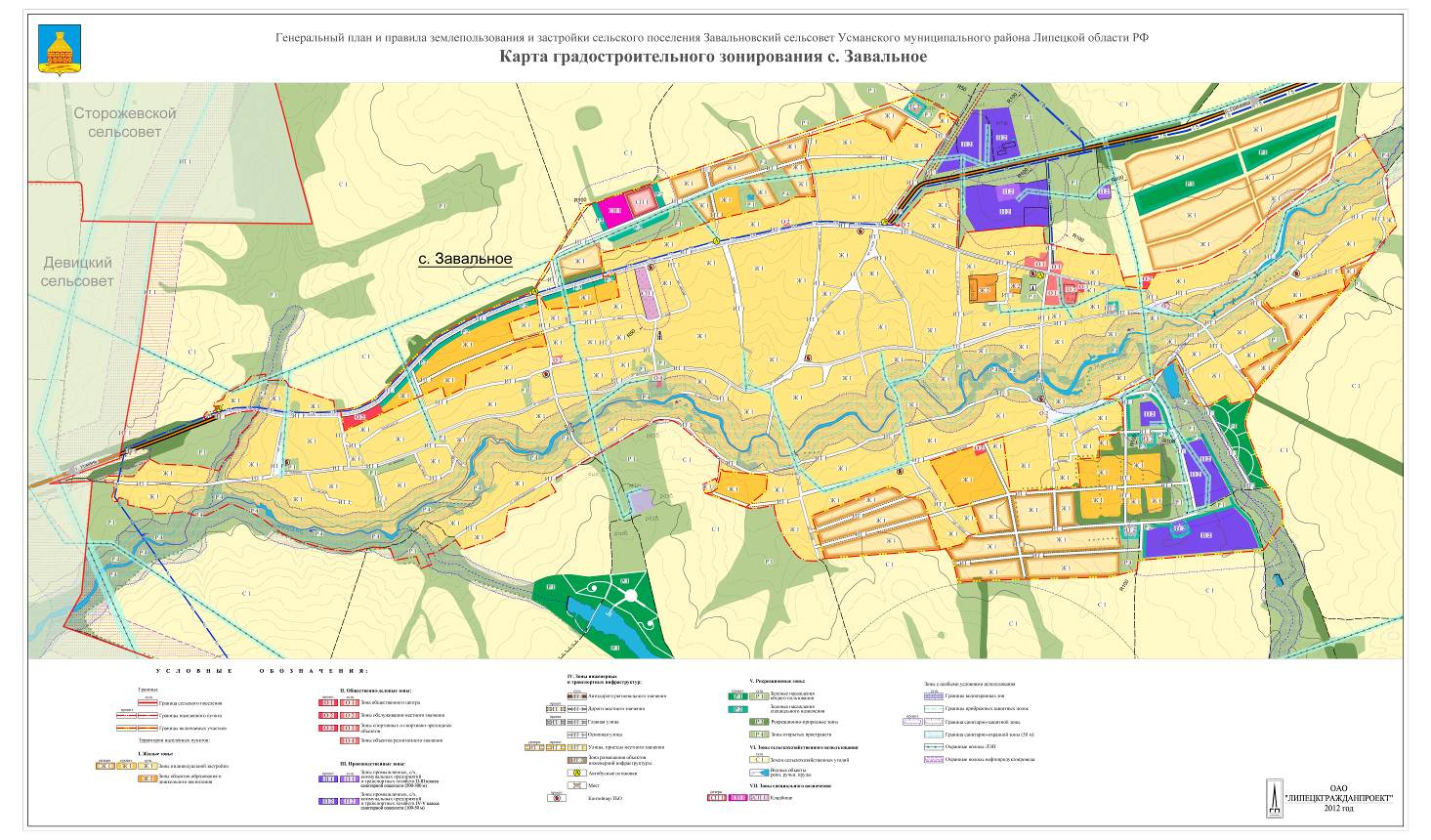 № томаНаименованиеПримечаниеГенеральный план и правила землепользования и застройки сельского поселения Завальновский сельсовет Усманского муниципального района Липецкой области РФГенеральный план и правила землепользования и застройки сельского поселения Завальновский сельсовет Усманского муниципального района Липецкой области РФГенеральный план и правила землепользования и застройки сельского поселения Завальновский сельсовет Усманского муниципального района Липецкой области РФТом IГенеральный план сельского поселения Завальновский сельсовет Усманского муниципального района Липецкой области РФТом IКнига 1. Положение о территориальном планированииТом IКнига 2. Материалы по обоснованиюТом IКнига 3. Перечень основных факторов риска возникновения чрезвычайных ситуаций природного и техногенного характераДСП № 2012-12806/ТТом IIПравила землепользования и застройки сельского поселения Завальновский сельсовет Усманского муниципального района Липецкой области РФТом IIIГрафическая часть 1. Вариант для служебного пользованияДСП № 2012-12806/1÷ДСП № 2012-12806/8Том IIIГрафическая часть 2. Вариант для открытой публикацииЭлектронная версия проекта для служебного пользования - CD дискЭлектронная версия проекта для открытой публикации - CD диск№ листаНазвание листаМасштабПримечаниеГенеральный план. К материалам по обоснованию:1Схема расположения сельского поселения Завальновский сельсовет на территории Усманского района. Карта границ поселения и населенного пункта, входящих в состав поселенияМ 1:25000ДСП № 2012-12806/12Карта современного состояния, использования и комплексная оценка территории сельского поселения Завальновский сельсоветМ 1:25000ДСП № 2012-12806/22.1Карта современного использования территорий и местоположения существующих объектов местного, регионального и федерального значения в населенных пунктах сельского поселения Завальновский сельсовет с. ЗавальноеМ 1:5000ДСП № 2012-12806/3Генеральный план. К положению о территориальном планировании:3Карта функционального зонирования, транспортной инфраструктуры, планируемых границ населенного пункта и планируемого размещения объектов федерального, регионального и местного значения на территории сельского поселения Завальновский сельсовет М 1:25000ДСП № 2012-12806/4С приложением «Координаты существующих и проектируемых границ населенных пунктов»3Карта функционального зонирования, транспортной инфраструктуры, планируемых границ населенного пункта и планируемого размещения объектов федерального, регионального и местного значения на территории сельского поселения Завальновский сельсовет б/м3.1Карта функционального зонирования, транспортной инфраструктуры и планируемого размещения объектов федерального, регионального и местного значения на территории населенного пункта с. ЗавальноеМ 1:5000ДСП № 2012-12806/53.1Карта функционального зонирования, транспортной инфраструктуры и планируемого размещения объектов федерального, регионального и местного значения на территории населенного пункта с. Завальноеб/м4Карта инженерной инфраструктуры территории сельского поселения Завальновский сельсоветМ 1:25000ДСП № 2012-12806/64.1Карта инженерной инфраструктуры территорий населенного пункта с. ЗавальноеМ 1:5000ДСП № 2012-12806/7К правилам землепользования и застройки:5.1Карта градостроительного зонирования с. ЗавальноеМ 1:5000ДСП № 2012-12806/85.1Карта градостроительного зонирования с. Завальноеб/мЧасть 1 Порядок применения правил землепользования и застройки .71 Положение о регулировании землепользования и застройки органами местного самоуправления .7Статья 1.1 Основные понятия, используемые в правилах землепользования и застройки .7Статья 1.2 Правовые основания введения, назначение и область применения Правил землепользования и застройки .17Статья 1.3 Состав и структура Правил .20Статья 1.4. Градостроительные регламенты и их применение .21Статья 1.5 Открытость и доступность информации о землепользовании и застройке .23Статья 1.6 Полномочия органов местного самоуправления в области градостроительных отношений 24Статья 1.7 Полномочия органов местного самоуправления в сфере обеспечения и применения правил землепользования и застройки 25Статья 1.8 Комиссия по землепользованию и застройке 26Статья 1.9 Правила застройки как основа для принятия решений по застройке и землепользованию .282 Положение об изменении видов разрешенного использования земельных участков и объектов капитального строительства .28Статья 2.1 Виды разрешенного использования земельных участков и объектов капитального строительства .28Статья 2.2 Изменение одного вида разрешенного использования на другой вид разрешенного использования земельных участков и других объектов недвижимости 30Статья 2.3 Предельные (минимальные и (или) максимальные) размеры земельных участков и предельные параметры разрешенного строительства, реконструкции объектов капитального строительства .32Статья 2.4 Порядок предоставления разрешения на условно разрешенный вид использования земельного участка или объекта капитального строительства .32Статья 2.5 Отклонение от предельных параметров разрешенного строительства, реконструкции объектов капитального строительства 34Статья 2.6 Установление публичных сервитутов 353 Положение о подготовке документации по планировке территории органами местного самоуправления .36Статья 3.1 Общие положения о планировке территории 36Статья 3.2 Особенности подготовки документации по планировке территории 37Статья 3.3 Работы по формированию земельных участков 39Статья 3.4 Принципы организации процесса градостроительной подготовки земельных участков из состава государственных и муниципальных земель для предоставления их физическим и юридическим лицам .40Статья 3.5 Условия предоставления (изъятия) земельных участков 42Статья 3.6 Нормы предоставления земельных участков 42Статья 3.7 Межевание территории 43Статья 3.8 Градостроительный план земельного участка .444 Положение о проведении публичных слушаний по вопросам землепользования и застройки .45Статья 4.1 Общие положения о публичных слушаниях 45Статья 4.2 Организация подготовки публичных слушаний 46Статья 4.3 Процедура проведения публичных слушаний 47Статья 4.4 Публичные слушания применительно к рассмотрению вопросов о специальном согласовании, отклонениях от предельных параметров 485 Порядок внесения дополнений и изменений в правила застройки 51Статья 5.1 Основания для внесения изменений в Правила землепользования и застройки 51Статья 5.2 Порядок внесения изменений в Правила застройки 516 Положение о регулировании иных вопросов землепользования и застройки .52Статья 6.1 Осуществление контроля за использованием и изменениями земельных участков и иных объектов недвижимости, субъекты контроля .52Статья 6.2 Виды контроля изменения объектов недвижимости .53Статья 6.3 О введении в действие настоящих Правил застройки 53Часть II Карта градостроительного зонирования 537 Карта градостроительного зонирования .53Часть III Градостроительные регламенты 548 Градостроительные регламенты о видах использования территории 54Статья 8.1 Общие положения .54Статья 8.2 Перечень градостроительных регламентов и территориальных зон .55Статья 8.3 Перечень территориальных зон .56Статья 8.4 Жилые зоны .57Статья 8.5 Общественно-деловые зоны 61Статья 8.6 Производственные зоны .65Статья 8.7 Зоны инженерной и транспортной инфраструктуры 67Статья 8.8 Рекреационные зоны .69Статья 8.9 Зона сельскохозяйственного использования 72Статья 8.10 Зоны специального назначения .729 Дополнительные градостроительные регламенты в зонах с особыми условиями использования 73Статья 9.1 Дополнительные градостроительные регламенты в границах санитарно-защитных зон (СЗЗ) и зон санитарной охраны подземных источников водоснабжения .73Статья 9.2. Дополнительные градостроительные регламенты водоохранных зон и прибрежных защитных полос 75Статья 9.3. Дополнительные градостроительные регламенты охранных зон магистральных трубопроводов и охранных зон ЛЭП и кабельных линий связи 76Статья 9.4. Требования к проведению инженерно-геологических изысканий .77Главный архитектор института Мордухович М.В. Главный инженер проекта Ботова Г. Б. Начальник АСОЕщенко Т.П. Гл. специалист архитектор, руководитель архитектурно - планировочной группыВиноградов А.В. Архитектор 2 категорииНиколаева А.Б.№Тип регламентаСодержание регламента1231Основные виды разрешенного использования- Жилая усадебная застройка- Основной тип дома: одно-, двухквартирный, размер участка 0,05-0,30 га (минимальные и максимальные размеры земельных участков принимаются в соответствии с решением Совета депутатов сельского поселения).- Возможно применение блокированных домов с приквартирными участками при каждой квартире.- Объекты образования и дошкольного воспитания.2Вспомогательные виды разрешенного использования- Гаражи индивидуальных машин, встроенные или отдельно стоящие, открытые стоянки, но не более, чем два транспортных средства на один земельный участок.- Детские игровые площадки, площадки для отдыха взрослого населения. - Хозяйственные постройки, строения для содержания домашнего скота и птицы.- Сооружения, связанные с выращиванием цветов, фруктов, овощей (теплицы, парники, оранжереи).- Пункты первой медицинской помощи, объекты торгово-бытового назначения повседневного обслуживания.- Сады, огороды.- Бани, сауны при условии канализования стоков.3Условно разрешенные виды использования- Временные павильоны розничной торговли*- Объекты индивидуальной трудовой деятельности*4Архитектурно-строительные требования- В существующих кварталах застройки, в условиях реконструкции, допускаются (на участке) строительные изменения в пределах противопожарных требований и санитарных норм, и в соответствии с градостроительным планом земельного участка.- Минимальные противопожарные расстояния (табл. 1, прил. 1 СНиП 2.07.01-89*) могут быть сокращены при соблюдении норм инсоляции, освещенности и если обеспечивается непросматриваемость жилых помещений (комнат, кухонь) из окна в окно.- При проведении строительства строгое соблюдение красных линий, определяющих границы улиц.- Предельное количество этажей для основных строений – до 3-х включительно.- Для всех вспомогательных строений количество этажей – 1 (высота 3,5 м).- Линия застройки должна быть четко выражена, при этом ширина земельных участков («палисадников») от фасада зданий должна быть единообразной.- Одно-, двухквартирный дом должен отстоять от красной линии улиц не менее чем на 5 м, от красной линии проездов – не менее чем на 3 м.Расстояние от хозяйственных построек до красной линии улиц и проездов должно быть не менее 5 м.В условиях сложившейся застройки допускается размещение жилых домов по красной линии.До границы соседнего земельного участка расстояния должныбыть не менее:- от усадебного, одно- и двухквартирного и блокированного дома – 3 м;- от постройки для содержания мелкого скота и птицы – 4 м;- от других построек (бани, гаражи– 1 м);- от стволов высокорослых деревьев – 4 м, среднерослых – 2 м;- от кустарников – 1 м; в соответствии с требованиями СП 30-102-99, СНиП 2.07.01.89*- Строительство жилого дома, объем и качество строительства, оснащение инженерным оборудованием, внешнее благоустройство земельного участка, должны соответствовать требованиям, установленным в разрешении на строительство и утвержденному градостроительному плану.- От основных строений до отдельно стоящих хозяйственных и прочих строений в районах малоэтажной застройки расстояние от окон жилых помещений (комнат, кухонь и веранд) до стен дома и хозяйственных построек (сарая, гаража, бани), расположенных на соседних земельных участках, по санитарным и бытовым условиям должно быть не менее 6 м; а расстояние до сарая для скота и птицы - не менее 15 м. Хозяйственные постройки следует размещать от границ участка на расстоянии не менее 1 м.При возведении на участке хозяйственных построек, располагаемых на расстоянии 1 м от границы соседнего участка, следует скат крыши ориентировать на свой участок.- Содержание скота и птицы допускается на участках площадью не менее 0,1 гектара. Состав и площади хозяйственных построек и построек для индивидуальной трудовой деятельности принимаются в соответствии с градостроительным планом земельного участка.- Допускается блокировка хозяйственных построек на смежных земельных участках по взаимному согласию домовладельцев с учетом требований, приведенных в приложении СНиП 2.07.01-89*.- Вспомогательные строения, за исключением гаражей, располагать со стороны улиц не допускается.- Иные параметры – в соответствии со СНиП 31-02-2001 «Дома жилые одноквартирные».- Ограждение земельных участков со стороны улиц должно быть единообразным как минимум на протяжении одного квартала с обеих сторон улицы. Материал ограждения, его высота должны быть согласованы с отделом по архитектуре и градостроительству сельского поселения.- По меже земельных участков рекомендуется устанавливать не глухие ограждения (с применением сетки-рабицы, ячеистых сварных металлических сеток, деревянных решетчатых конструкций с площадью просвета не менее 50% от площади забора).- Установка по меже глухих ограждений с применением кирпича, асбоцементных листов, пиломатериалов и т.п. – при их высоте не более 0,75 м (с наращиванием их до предельной высоты неглухими конструкциями). Высота ограждений не более 2,2 м.- Архитектурно-планировочная структура новых массивов жилой застройки должна быть увязана по своим размерам и пропорциям с существующей планировочной структурой;- При размещении учреждений и предприятий обслуживания на территории малоэтажной застройки следует учитывать требования следующих документов: СНиП 2.07.01-89*, ВСН 62-91, СП 30-102-99.5Санитарно-гигиенические и экологические требования- Водоснабжение следует производить от централизованных систем в соответствии со СНиП 2.04.02;- Подключение к централизованной системе канализации или местное канализование;- Санитарная очистка территории;- Обустройство и озеленение прилегающих к земельным участкам тротуаров и газонов.- Мусороудаление осуществлять путем вывоза бытовых отходов в контейнерах со специальных площадок, расстояние от которых до границ участков жилых домов, детских учебных заведений, озелененных площадок не менее 25 метров.- На жилых территориях, расположенных в границах санитарно-защитных зон, действуют дополнительные регламенты зон с особыми условиями использования в соответствии со статьей 9.2.6Защита от опасных природных процессов- Проведение мероприятий по инженерной подготовке территории, включая вертикальную планировку с организацией отвода поверхностных вод.- Мониторинг уровня положения грунтовых вод;- Проведение дренажных работ с предварительным инженерно-строительным обоснованием по улицам с высоким уровнем грунтовых вод. В зависимости от результатов расчета дренажная сеть должна принимать формы общей или локальной защиты.- На территориях с высоким уровнем стояния грунтовых вод соблюдение требований дополнительных регламентов в соответствии со ст. 9.1 настоящих Правил. - Расстояние между проектируемой линией жилой застройкой и ближайшим краем лесного массива следует принимать не менее 15 м.1231Основные виды разрешенного использования- Объекты образования и дошкольного воспитания*.- Учреждения медицинского обслуживания*.- Предприятия торговли, общественного питания и бытового обслуживания*.- Зеленые насаждения.2Вспомогательные виды разрешенного использования- Клубные помещения, спортзалы*.- Площадки для хозяйственных целей.- Объекты пожарной охраны.3Условно разрешенные виды использования- Парковки перед объектами обслуживания.- Спортивные площадки и спортсооружения*.4Архитектурно-строительные требования- Расстояние до границ участков детских дошкольных учреждений, игровых площадок, озелененных площадок – не менее 50 м, но не более 100 м.- Отделка фасадов зданий долговечными высококачественными материалами.- Архитектурно-планировочная структура должна быть увязана по своим размерам и пропорциям со сложившейся застройкой и нести черты преемственности развития сельского поселения.- Создание выразительной застройки, художественно-декоративных элементов малых архитектурных форм, покрытие дорог и тротуаров должны осуществляться с применением долговечных материалов, допускающих механическую чистку, уборку в процессе эксплуатации.5Санитарно-гигиенические и экологические требования- Площадь озелененных территорий согласно нормам проектирования.- Санитарная очистка территории.6Защита от опасных природных процессов- Мониторинг уровня положения грунтовых вод в целях исключения случаев подтопления.- Устройство ливневой канализации с организацией поверхностного стока.1231Основные виды разрешенного использованияМногофункциональное использование территории с преимущественным размещением основных учреждений административного, делового, культурно-просветительского и развлекательного характера, включая:- Административные, управленческие учреждения. - Суды, юридические учреждения.- Коммерческие учреждения, офисы, конторы и другие предприятия бизнеса, банки и отделения банков, кредитно-финансовые учреждения, научные, проектные и конструкторские организации, издательства и редакционные офисы, компьютерные центры, рекламные агентства, туристические агентства.- Кинотеатры, клубы, музеи, выставочные залы, библиотеки.- Гостиницы.- Аптеки и поликлинические отделения.- Спортивные и физкультурно-оздоровительные сооружения.- Средние, специальные учебные заведения.- Почтовые отделения, отделения связи.- Торговые центры.- Рестораны, бары, кафе, закусочные.- Объекты бытового обслуживания.- Фирмы по предоставлению услуг сотовой связи.- Рекреационные территории.2Вспомогательные виды разрешенного использования- Парковки, автостоянки.- Жилая застройка.- Объекты пожарной охраны.- Общественные туалеты.- Элементы визуальной информации.3Условно разрешенные виды использования- Объекты дошкольного воспитания.- Школы.- Виды недвижимости (крупные предприятия обслуживания), требующие по нормам больших автостоянок, более чем на 50 автомобилей- Универсальные спортивные и развлекательные комплексы.- Общежития.- Религиозные объекты.- Павильоны и киоски временной торговли.- Общественные туалеты.4Архитектурно-строительные требования- Новое строительство и выборочную реконструкцию вести на конкурсной основе и по индивидуальным проектам.- Формирование общественно-деловой зоны должно осуществляться комплексно, включая: организацию системы взаимосвязанных пространств – площадок для отдыха, спорта и пешеходных путей, инженерное обеспечение, внешнее благоустройство и озеленение.- Применение высококачественных материалов для отделки фасадов.- В общественных зданиях и сооружениях следует создавать равные возможности получения услуг всеми категориями населения, в том числе и маломобильными (согласно СП 31-102-99).- Здания многофункционального использования с квартирами на верхних этажах и размещением в нижних этажах объектов делового, культурного, обслуживающего назначения при условии поэтажного разделения различных видов использования- Основные параметры принимаются в соответствии с проектом планировки и со СНиП 31-05-2003 «Общественные здания административного назначения»5Санитарно-гигиенические и экологические требования- Организация покрытия дорог и тротуаров с применением долговечных материалов, допускающих механическую чистку, уборку и надлежащее содержание их в процессе эксплуатации.- Рекреационные места у общественных зданий должны иметь повышенную степень долговечности и качества элементов внешнего благоустройства и инженерного оборудования, а также достаточную степень озеленения (30% от незастроенной площади участка).-Для защиты корней деревьев от вытаптывания – устройство на поверхности почвы железных и бетонных решеток, мощение булыжником (на ширину кроны), кольцевые скамейки.- Устройство бордюрного обрамления проезжей части улиц, тротуаров, газонов.- Санитарная очистка и централизованное канализование.6Защита от опасных природных процессов- Организация поверхностного стока с отводом поверхностных вод по лоткам проездов к дождеприемникам - При возведении капитальных зданий проведение дополнительных инженерно-геологических изысканий и соблюдение требований дополнительных регламентов в соответствии со ст. 9.1 настоящих Правил.1231Основные виды разрешенного использования- Зона обслуживания с элементами жилья, ориентированная на удовлетворение повседневных и периодических потребностей населения.- Автовокзалы.- Отделения банков, сберкассы.- Спортивно-досуговые комплексы, кинотеатры, библиотеки- Станция юных натуралистов, клубы по интересам.- Предприятия торговли, общественного питания, бытового обслуживания.- Амбулаторно-поликлинические учреждения.- Отделения банков, почтовые отделения.- Скверы, бульвары.- Организации административного самоуправления.- Отделения, участковые пункты милиции.2Вспомогательные виды разрешенного использования- Места парковки легковых автомобилей.- Аварийно-диспетчерские службы.- Элементы визуальной информации.- Открытые мини рынки.- Транспортные агентства по сервисному обслуживанию населения.- Общественные туалеты.3Условно разрешенные виды использования- Общежития.- Крупные предприятия обслуживания, требующие по нормам больших автостоянок (более чем на 50 автомобилей).- Религиозные объекты.- Временные сооружения мелкорозничной торговли.- АЗС.4Архитектурно-строительные требования- Расчетные показатели обеспеченности и размеры земельных участков социально-значимых объектов повседневного и периодического обслуживания должны быть приняты согласно нормам СНиПа 2.07.01-89* и в соответствии с проектом планировки.- Объекты повседневного спроса, размещающиеся в радиусе пешеходной доступности 500-800 м, периодического спроса - 1200 м.- В общественных зданиях и сооружениях следует создавать равные возможности получения услуг всеми категориями населения, в том числе и маломобильными (согласно СП 31-102-99).5Санитарные и экологические требования- Рекреационные места у общественных зданий должны иметь повышенную степень долговечности и качество элементов внешнего благоустройства и инженерного оборудования, а также достаточную степень озеленения (30% от недостроенной площадки участка).- Устройство бордюрного обрамления, проезжей части улиц, тротуаров, газонов.- Санитарная чистка территории, централизованное канализование.- Для защиты корней деревьев от вытаптывания предусматривать устройство на поверхности почвы железных или бетонных решеток, мощение булыжников на ширину кроны.- Устройство пандусов в местах перепада для обеспечения удобного проезда маломобильного населения.6Защита от опасных природных процессов- Организация отвода поверхностных вод по лоткам проездов к дождеприемникам, проведение мероприятий по водопонижению.- При возведении капитальных зданий проведение дополнительных инженерно-геологических изысканий и соблюдение требований дополнительных регламентов в соответствии со ст. 9.1 настоящих Правил.1231Основные виды разрешенного использования- Универсальные спортивные и зрелищные комплексы.- Спортплощадки, теннисные корты.- Спортклубы, спортивные школы.2Вспомогательные виды разрешенного использования- Парковки перед объектами.- Пункты оказания скорой медицинской помощи.- Гостиницы. -Предприятия общественного питания.- Кинотеатры, видеосалоны.- Отделения связи.- Участковые пункты милиции.- Озеленение.- Киоски, временные павильоны торговли.3Условно разрешенные виды использования- Бани, сауны.- Общественные туалеты.- Объекты пожарной охраны.4Архитектурно-строительные требования- Минимальные размеры земельных участков и минимальные отступы от границ земельных участков определяются в соответствии с проектом планировки и Приложением 7 СНиП 2.07.01.-89*.- Иные параметры принимаются в соответствии со СНиП 31-05-2003 и СНиП 2.08.02-89*.- Приобъектные стоянки продолжительного паркирования (более 15 мин.) и кратковременного паркирования (менее 15 мин.) должны быть размещены вне зон пешеходного движения не далее 100 и 50-ти метровой доступности от объекта соответственно.- Общая стоянка транспортных средств при учреждениях обслуживания принимается из расчета: на 100 единовременных посетителей 7-10 машино-мест и 15-20 велосипедов и мопедов.- Обеспечение возможности беспрепятственного движения инвалидов и других маломобильных групп населения.5Санитарно-гигиенические и экологические требования- Организация отвода поверхностных вод.- Общественные места у общественных зданий должны иметь повышенную степень долговечности и качества элементов внешнего благоустройства и инженерного оборудования, а также достаточную степень озеленения (30% от незастроенной площади участка).6Защита от опасных процессов- При возведении капитальных зданий проведение дополнительных инженерно-геологических изысканий.- Организация поверхностного стока с устройством ливневой канализации.1231Основные виды разрешенного использования-Храмовые и обрядовые сооружения.2Вспомогательные виды разрешенного использования- Зеленые насаждения.- Жилые дома священнослужителей и обслуживающего персонала.- Хозяйственные корпуса.3Условно разрешенные виды использования- Гостиницы, дома приезжих.- Аптеки.- Киоски, временные павильоны розничной торговли.- Общественные туалеты.1231Основные виды разрешенного использования- Промышленные и коммунальные объекты с санитарно-защитной зоной 300, 500 и более метров.- Предприятия IV-V классов санитарной вредности, кроме предприятий пищевой промышленности.- Сельскохозяйственные предприятия и животноводческие комплексы II – III и IV-V классов санитарной вредности.- Сооружения для постоянного и временного хранения транспортных средств.- Предприятия по обслуживанию транспортных средств.- Административные организации. Офисы.- Помещения обслуживающего персонала.- Объекты технического и инженерного обеспечения.2Вспомогательные виды разрешенного использования- Открытые стоянки краткосрочного хранения автомобилей, площадки транзитного транспорта с местами хранения автобусов, грузовиков, легковых автомобилей.- Озеленение.3Условно разрешенные виды использования- Санитарно-технические сооружения и установки коммунального назначения.- Пункты оказания первой медицинской помощи, поликлиники, аптеки.- Ветеринарные лечебницы.- Специальные магазины оптовой и розничной торговли, киоски.-Профессионально-технические учебные заведения.- Предприятия общественного питания, связанные с непосредственным обслуживанием предприятий.- АЗС.4Архитектурно-строительные требования- Нормативный размер участка промышленного предприятия принимается равным отношению площади его застройки к показателю нормативной плотности застройки в соответствии со СНиП II-89-90.- Территория, занимаемая площадками промышленных предприятий и других производственных объектов, учреждениями и предприятиями обслуживания должна составлять, как правило, не менее 60% всей территории промышленной зоны (района).- В предзаводских зонах предусматривать открытые площадки для стоянки легковых автомобилей в соответствии с нормами СНиП 2.07.01--89*.- Гаражи предприятий следует предусматривать только для специализированных автомобилей (аварийной техпомощи, технических средств по уборке и содержанию территории, спасательной и пожарной служб). При отсутствии в районе строительства автомобильных хозяйств по обслуживанию предприятия допускается предусматривать для предприятий гаражи не менее чем на 15 грузовых автомобилей.- Проведение анализа эффективности использования промышленных площадок.- Минимальная плотность застройки 54-52% в зависимости от отраслевой принадлежности.5Санитарно-гигиенические и экологические требования- Со стороны селитебных территорий необходимо предусматривать полосу древесно-кустарниковых насаждений (согласно СНиП 2.07.01-89* п. 3.9).- Уровень озелененности территории промплощадки 10-15%, при этом следует размещать деревья не ближе 5 м от зданий и сооружений; не следует применять хвойные и другие легковоспламеняющиеся деревья и кустарники.- С целью снижения вредного влияния на окружающую среду предусмотреть на промпредприятиях следующие технологические мероприятия: применение бессточной производственной технологии, максимальную утилизацию различных компонентов сырья и побочных продуктов производства, сокращение водопотребления и водоотведения путем внедрения системы оборотного водоснабжения.- Все загрязненные воды поверхностного стока с территории промплощадки направляются на очистные сооружения.- Все изменения, связанные с процессом основного производства, включая: изменения характера производства, сдачу и аренду помещений и т.п. – должны согласовываться с органами ТО ТУ Роспотребнадзора, охраны окружающей среды и архитектуры и градостроительства.1231Основные виды разрешенного использования- Промышленные и коммунальные объекты с санитарно-защитной зоной 50-100 м с широким спектром коммерческих услуг, сопровождающих производственную деятельность.- Сооружения для постоянного и временного хранения транспортных средств, станции технического обслуживания.- Сельскохозяйственные предприятия и животноводческие комплексы IV-V классов санитарной вредности.- Объекты инженерного обеспечения и жилищно-коммунального хозяйства.- Пожарные части.- Объекты оптовой торговли по продаже товаров собственного производства.- Административные организации. Офисы.- Помещения обслуживающего персонала.2Вспомогательные виды разрешенного использования- Открытые стоянки краткосрочного хранения автомобилей, в том числе грузовых.- Озеленение.- Спортплощадки, площадки для отдыха персонала предприятия.- Пункты оказания первой медицинской помощи.3Условно разрешенные виды использования- АЗС.- Отдельно стоящие УВД, РОВД, ГИБДД, военные комиссариаты.- Предприятия общественного питания, связанные с непосредственным обслуживанием предприятий.- Отдельно стоящие объекты бытового обслуживания.- Питомники растений для озеленения промышленных территорий и санитарно-защитных зон.- Ветеринарные станции с содержанием животных.- Антенны сотовой, радиорелейной связи.4Архитектурно-строительные требования- Нормативный размер участка промышленного предприятия принимается равным отношению площади его застройки к показателю нормативной плотности застройки в соответствии со СНиП II-89-90.5Санитарно-гигиенические и экологические требования- Со стороны селитебных территорий необходимо предусматривать полосу древесно-кустарниковых насаждений (согласно СНиП 2.07.01-89* п. 3.9).- Уровень озелененности территории промплощадки 10-15%, при этом следует размещать деревья не ближе 5 м от зданий и сооружений; не следует применять хвойные и другие легковоспламеняющиеся деревья и кустарники.- С целью снижения вредного влияния на окружающую среду предусмотреть на промпредприятиях следующие технологические мероприятия: применение бессточной производственной технологии, максимальную утилизацию различных компонентов сырья и побочных продуктов производства, сокращение водопотребления и водоотведения путем внедрения системы оборотного водоснабжения.- Все загрязненные воды поверхностного стока с территории промплощадки направляются на очистные сооружения перед каждым выпуском.- Все изменения, связанные с процессом основного производства, включая: изменения характера производства, сдачу и аренду помещений и т.п. – должны согласовываться с органами ТО ТУ Роспотребнадзора, охраны окружающей среды и архитектуры и градостроительства.1231Основные виды разрешенного использованияСуществующие и проектируемые дороги для движения транспорта.2Вспомогательные виды разрешенного использования- Остановочные павильоны, места для остановки транспорта (местные уширения), карманы.- Защитные зеленые полосы.- Элементы внешнего благоустройства и инженерного оборудования.3Условно-разрешенные виды использ-я- Размещение АЗС согласно расчетам и специальному обоснованию.- Автостоянки4Архитектурно-строительные требования- Улично-дорожную сеть следует формировать как единую систему, взаимосвязанную с функционально-планировочной организацией территории населенного пункта- Реконструкция существующей улично-дорожной сети должна включать:•изменения элементов поперечного профиля с учетом современного состояния принятой классификации, ожидаемой интенсивности движения транспорта;•уширение проезжей части перед перекрестками.- Покрытие дорог и тротуаров должно осуществляться с применением долговечных устойчивых материалов, допускающих очистку, уборку и надлежащее сохранение их в процессе эксплуатации в летнее и зимнее время.- Обязательному обустройству подлежит бордюрное обрамление проезжей части улиц, тротуаров, газонов с учетом требований по обеспеченности беспрепятственного передвижения маломобильных групп населения.- Для обслуживания иногороднего транспорта следует предусматривать станции технического обслуживания, размещая их на подходах к населенному пункту.- При размещении и проектировании АЗС на магистральных улицах следует предусматривать дополнительные полосы движения для обеспечения въезда и выезда машин.- Особое внимание должно быть уделено проектированию и строительству зданий, образующих уличный фронт.5Санитарно-гигиенические и экологические требования- Защитные зеленые полосы должны состоять из многорядных посадок пыле-, газоустойчивых древесно-кустарниковых пород с полосами газонов.- Расстояние от зданий, сооружений и объектов инженерного благоустройства до деревьев и кустарников следует принимать согласно СНиП 2.07.01-89* п. 4.12.- Для защиты корней деревьев от вытаптывания приствольные круги должны обрамляться бордюрным камнем с устройством на поверхности почвы железных или бетонных решеток.- Строительство ливневой канализации с дождеприемниками.1231Основные виды разрешенного использования- Головные сооружения инженерной инфраструктуры (эл. подстанции, котельные, газораспределительные станции, источники водоснабжения, очистные сооружения).2Вспомогательные виды разрешенного использования- Открытые стоянки краткосрочного хранения автомобилей.- Площадки транзитного транспорта с местами хранения автобусов, грузовиков, легковых автомобилей.- Озеленение.3Условно разрешенные виды использования- Складские объекты.- Гаражи и стоянки для постоянного хранения грузовых автомобилей.4Строительные и санитарно-экологические требования- Предельные размеры земельных участков и предельные параметры разрешенного строительства, реконструкции объектов капитального строительства в соответствии с проектом планировки и СНиП 2.04.02-84 «Водоснабжение. Наружные сети и сооружения», СНиП 2.04.03-85 «Канализация. Наружные сети и сооружения», СНиП 2.04.08-87 «Газоснабжение», СНиП 2.04.07-86* «Тепловые сети».- Выполнение специальных мероприятий, направленных на исключение химического и бактериологического загрязнения поверхностных и грунтовых вод.- Эффективное использование территории в соответствии с санитарными правилами и нормами и гигиеническими нормативами.- Организация поверхностного стока.- Организация санитарно-защитных зон и разрывов с последующим озеленением и благоустройством.Городские инженерные коммуникации:- Разработка проектов инженерных сетей должна вестись в соответствии со строительными нормами и правилами в увязке с проектами планировок.- Инженерные сети следует размещать преимущественно в пределах поперечных профилей улиц и дорог.- Владельцы всех поселковых коммуникаций, как подземных, так и надземных, обязаны иметь достоверную и исчерпывающую документацию по принадлежащим им сетям и сооружениям и в установленные сроки передавать в отдел строительства и архитектуры все изменения, связанные с их строительством и эксплуатацией.- Все подземные коммуникации должны иметь наземные опознавательные знаки установленного образца.- Владельцы инженерных сетей, выдавая застройщикам тех. условия на присоединение их объектов, обязаны указывать:- параметры сети для проектирования и эксплуатации присоединяемого объекта в месте присоединения;- точное расположение места присоединения и условия врезки в существующую сеть;- условия согласования документации на присоединение объектов и производство работ.- Выбор трасс и проектирование подземных коммуникаций должны производиться с учетом максимального сохранения существующих зеленых насаждений.1231Основные виды разрешенного использованияРекреационная и культурно-оздоровительная деятельность- Парки, скверы, бульвары.- Посадка новых и реконструкция существующих зеленых насаждений.- Объекты парковой инфраструктуры:• аттракционы, концертные площадки;• спортивные и игровые площадки;• сооружения, связанные с организацией отдыха.2Вспомогательные виды разрешенного использования- Кафе, закусочные, общественные туалеты.- Хозяйственные корпуса.- Парковки.3Условно разрешенные виды использования- Участковые пункты милиции.- Киоски, временные павильоны розничной торговли и обслуживания.4Архитектурно-строительные требования- Размещения и организация объектов зеленого строительства в соответствии с генеральным планом и проектом планировки- Озелененные территории общего пользования не могут быть приватизированы или сданы в аренду.- Расстояние от зданий, сооружений, объектов инженерного благоустройства до деревьев и кустарников принимать по нормам СНиП 2.07.01-89*.- Функциональная организация территории должна включать зоны с различным характером использования: массовых, культурно-просветительных мероприятий, физкультурно-оздоровительных, отдыха детей, прогулочную, хозяйственную.- Озелененные территории должны быть благоустроены и оборудованы малыми архитектурными формами, фонтанами, беседками, лестницами, пандусами, светильниками.- Малые архитектурные формы и сооружения парковой инфраструктуры должны соответствовать характеру функциональной зоны и подчеркивать привлекательность и эстетическую ценность окружающего ландшафта.- Параметры использования территории (% от общей площади).• зеленые насаждения – 65-75,• аллеи, дороги – 10-15,• площадки – 8-12.• сооружения – 5-7.5Санитарно-гигиенические и экологические требования- Разрешается новое зеленое строительство, реконструкции существующего озеленения, благоустройство территории, реконструкция существующих инженерных сетей, пешеходных дорог, зданий и сооружений, а также ограниченное новое строительство объектов, необходимых для содержания и деятельности хозяйствующих субъектов, не противоречащих заданному функциональному назначению территории - рекреационному и оздоровительному.- Реконструкция зеленых насаждений прежде всего должна включать ландшафтную организацию существующих посадок, включая санитарные рубки и рубки ухода, улучшение почвенно-грунтовых условий, устройство цветников, формирование древесно-кустарниковых групп.- Покрытие площадок и дорожно-тропиночной сети следует применять из плиток, щебня и других прочных минеральных материалов, допуская применение асфальтового покрытия в исключительных случаях.- Осуществление системы отвода поверхностных вод в виде дождевой канализации открытого типа.1231Основные виды разрешенного использования- Озелененные территории санитарно-защитных зон.- Мелиоративные зеленые насаждения.- Насаждения вдоль автомобильных дорог.- Питомники, цветочно-оранжерейные хозяйства.2Санитарно-гигиенические и экологические требования- Данная зона предназначена для создания санитарно-защитного барьера между территорией предприятий и территорией жилой застройки, организации дополнительных озелененных площадей, обеспечивающих экранирование, фильтрацию загрязнений атмосферного воздуха, а также создание условий для водопонижения путем устройства биологических фильтров – посадка влаголюбивых деревьев и кустарников (тополь, ива, ольха, черемуха).- Мероприятия по уходу за зелеными насаждениями должны включать: - Санитарные рубки, рубки ухода и улучшение почвенно-грунтовых условий.- Площадь питомников следует принимать из расчета 3-5 м2/чел., в зависимости от уровня обеспеченности населения озелененными территориями.Общую площадь цветочно-оранжерейных хозяйств следует принимать из расчета 0,4 м2/чел.1231Основные виды разрешенного использованияСоздание условий для отдыха населения с учетом того, что планируемые мероприятия будут осуществляться с минимальным воздействием на уязвимые элементы окружающей среды.2Вспомогательные виды разрешенного использования- Профилактории, базы отдыха.- Спортивные и игровые площадки, лодочные станции.- Лугопарки, пляжи.- Парковки.- Вспомогательные сооружения, связанные с организацией отдыха (беседки, скамейки, малые архитектурные формы).3Условно разрешенные виды использования- Киоски, лоточная торговля.- Резервуары для хранения воды.4Санитарно-гигиенические и экологические требования- В зонах рекреационного использования на подтопляемых территориях предусматривать понижение уровня грунтовых вод с нормой осушения не менее 1 м от поверхности земли, а также работы по берегоукреплению и формированию пляжей.- Ландшафтная организация и благоустройство территории: чистка водоемов, устройство площадок отдыха, организация древесно-кустарниковых насаждений.1231Основные виды разрешенного использованияЛуга, заболоченные территории, неиспользуемые в градостроительной деятельности, территории вокруг ручьев- Зоны отчуждения (охранные зоны) ЛЭП2Защита от опасных природных процессовИз-за близкого залегания грунтовых вод (менее 1 м) заболоченные территории относятся к неблагоприятным по инженерно-геологическим условиям.Необходимо:- проведение работ по водопонижению с предварительным инженерно-строительным обоснованием- выбор формы дренажной защиты по результатам расчетов- высадка мелиоративных древесных насаждений из влаголюбивых пород (тополь, ива, ольха).В охранных зонах электрических сетей без письменного согласия организация, в ведении которых находятся эти сети, запрещается: производить строительство или снос любых зданий и сооружений; осуществлять взрывные, землечерпальные, мелиоративные работы; производить посадку и вырубку деревьев и кустарников; размещать автозаправочные станции и склады ГСМ, свалки, разводить огонь.1231Основные виды разрешенного использования- Земельные участки, занятые огородами, садами, пашнями, многолетними насаждениями, а также зданиями, строениями, сооружениями с/х назначения, - используются в целях ведения сельскохозяйственного производства до момента изменения вида их использования в соответствии с генеральными планами населенных пунктов (ст. 85 Земельный кодекс РФ).2Вспомогательные разрешенные виды использования- Лесозащитные полосы.- Внутрихозяйственные дороги.- Инженерные коммуникации.- Искусственные пруды и водоемы.1231Разрешенные виды использования земельных участков- Традиционное захоронение и погребение.2Вспомогательные виды разрешенного использования- Объекты эксплуатации кладбищ.- Административные объекты, связанные с функционированием кладбища.- Зеленые насаждения.- Культовые сооружения.- Парковки.3Условно разрешенные виды использования- Мастерские по изготовлению ритуальных принадлежностей.- Оранжереи.- Резервуары для хранения воды.- Объекты пожарной охраны.- Временные киоски розничной торговли.- Общественные туалеты.4Строительные требования- Проектирование кладбищ и организацию их СЗЗ следует вести с учетом СанПиН 2.2.1/2.1.1.1200-03 и санитарных правил устройства и содержания кладбищ.- Кладбища традиционного захоронения располагаются на расстоянии 6 м до красных линий и на расстоянии от 50 до 100 м до стен жилых домов, учреждений образования и здравоохранения (в зависимости от занимаемой площади м).- Санитарно-защитная зона от закрытых, сельских кладбищ и колумбариев составляет 50 м.5Санитарно-гигиенические и экологические требования- Благоустройство и озеленение территории.- Площадь зеленых насаждений (деревьев и кустарников) должна соответствовать не менее 20% от территории кладбища.- В водоохранных зонах рек и водохранилищ запрещается размещение мест захоронения.